РЕГИОНАЛЬНЫЙ ЧЕМПИОНАТ «АБИЛИМПИКС» 2024КОНКУРСНОЕ ЗАДАНИЕпо компетенцииФлористика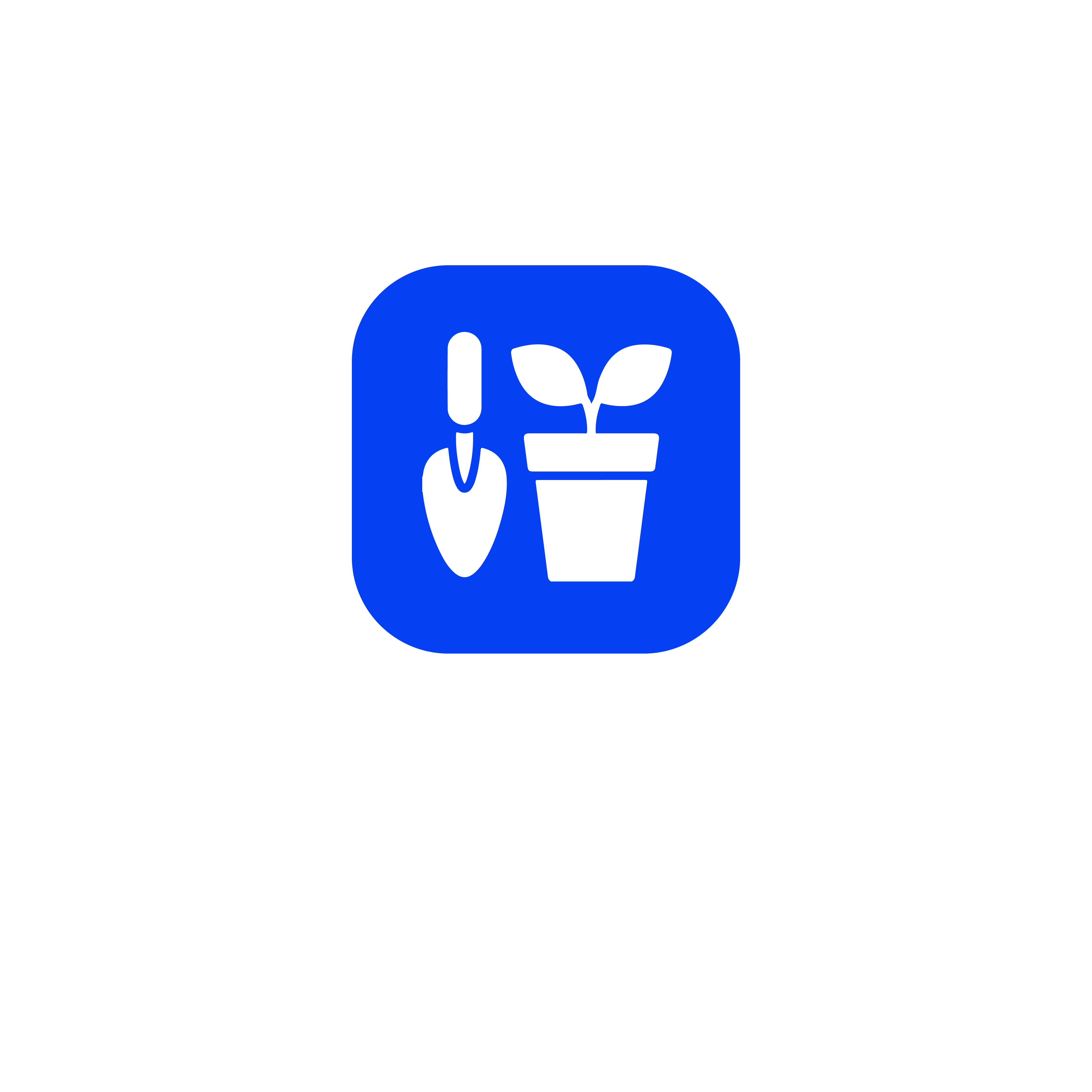 Курск 2024Описание компетенции.Актуальность компетенции.В современном обществе наиболее популярными становятся профессии, представители которых вносят в серую повседневную жизнь, а также в образ городской жизни необычайную красоту цветов. Специалист данной сферы должен обладать деловой хваткой и отличной коммуникабельностью, проявлять творчество и креативность в оформлении помещений и интерьеров, обслуживании праздничных мероприятий. Качественный уровень работы с клиентами и навыки продаж крайне важны.Флорист должен демонстрировать новаторство, творчество, профессионализм и талант, как с эстетической, так и с практической точек зрения. Флорист должен применять правила и теорию композиции, цвета и техники, используемых во всем мире, и показывать четкие представления о принципах и элементах цветочного дизайна в своей работе.Профессия флориста довольно высоко востребована. В связи с постоянным увеличением конкуренции в цветочном бизнесе, каждый салон старается обзавестись несколькими специалистами в сфере составления эксклюзивных букетов. Это позволяет владельцу бизнеса получить значительно больше прибыли. Флористы востребованы и в праздничных агентствах. Организация и проведение различных торжеств, предполагает оформление цветами помещений и составление букетов для мероприятий.Профессии, по которым участники смогут трудоустроиться после получения данной компетенции.Область профессиональной деятельности выпускников: организация и выполнение флористических работ, в том числе изготовление флористических изделий и флористическое оформление объектов различного назначенияУчастники могут трудоустроиться по профессии 43.01.11 Мастер флористического сервиса: Флористом; Помощником флориста.Ссылка на образовательный и/или профессиональный стандарт (конкретные стандарты).Требования к квалификации.Перечень профессиональных задачВыбирать инструменты, оборудование, материалы и использовать их в соответствии с назначением и учетом принципов бережливого производства.Определять типологию живых срезанных растений (цветов, веток, листьев и других), применяя ботаническую номенклатуру.Выполнять первичную обработку живых срезанных растений (цветов, веток, листьев и других).Изготавливать и упаковывать готовые флористические изделия, а также обеспечивать жизнедеятельность флористических изделий в соответствии с их назначением.Конкурсное задание.Краткое описание задания.Максимальная продолжительность соревнования – 6 часов. Задание состоит в создании функционального и креативного флористического дизайна, соответствующего тематике, назначению. Перед началом конкурсного задания в течение одного-двух часа конкурсанты знакомятся с рабочим местом, обрабатывают и подготавливают растительный и иной материал к работе (уровень зачистки растительного материала конкурсант определяет самостоятельно), во время знакомства с конкурсной площадкой запрещено создание заготовок и отдельных конструкций, являющихся частью дизайна.В день соревнований конкурсанты должны следовать требованиям конкурсного задания и создать флористическую работу.Конкурсанты должны продемонстрировать:✔     Творчество, креативность и профессионализм.✔     Правильный подбор растительных, технических и декоративных материалов в соответствии с теорией композиции и цвета, заданной темой и целью задания.✔	Целесообразность и правильность исполнения применяемых техник.✔	Знание правил обработки и ухода за растительными материалами.✔	Эффективную организацию рабочего пространства.✔	Соблюдение правил техники безопасности при работе с разрешенными инструментами из личного инструмента конкурсанта (ЛИК), техническими и декоративными материалами на площадке.✔	Правильный расчет времени при выполнении задания, презентации готовой флористической работы.Школьники:В ходе выполнения конкурсного задания Модуля №1 необходимо создать настольную интерьерную композицию и разместить на выставочном кубе в пространстве экспоместа в конкурсное время.В ходе выполнения конкурсного задания Модуля №2 необходимо создать флористическое украшение на руку под заданный образ.Студенты:В ходе выполнения конкурсного задания Модуля №1 необходимо создать букет на своих стеблях и разместить на выставочном кубе в пространстве экспоместа в конкурсное время.В ходе выполнения конкурсного задания Модуля №2 необходимо создать флористическое украшение на голову под заданный образ.Специалисты:В ходе выполнения конкурсного задания Модуля №1 необходимо создать букет на своих стеблях и разместить на выставочном кубе в пространстве экспоместа в конкурсное время.В ходе выполнения конкурсного задания Модуля №2 необходимо создать флористическое украшение на голову под заданный образ.Структура и подробное описание конкурсного задания.Последовательность выполнения задания.Школьники.Студенты, специалисты.Особые указания:Конкурсанты должны использовать свои собственные инструменты (а также адаптеры для электроприборов в случае необходимости). Инструмент — это приспособление, которое использует профессионал в своей работе. Участник допускается на площадку при наличии инструмента, перечисленного в п.3 (расходные материалы, оборудование и инструменты, которые участники должны иметь при себе).Технические средства — это материалы/средства, способные помочь в выполнении модуля. Технические средства не могут быть задействованы при создании цветочного дизайна или быть его частью. При необходимости участник может иметь на площадке материалы, перечисленные в п.3 (дополнительное оборудование, инструменты, которое может привезти с собой участник). Инструменты и материалы, не указанные в этом списке проносить на площадку запрещено.Все материалы в соответствии с инфраструктурным листом должны находиться в рабочей зоне участника (общий стол с материалами и инструментом запрещен).Перед началом соревнования эксперты проверяют содержимое ЛИК конкурсантов и допускают их на площадку. В случае обнаружения в ЛИК конкурсантов запрещенных предметов – они удаляются из ЛИК. Если запрещенные предметы, не обнаруженные при проверке ЛИК, будут обнаружены в процессе выполнения конкурсного задания, то конкурсант будет оштрафован или дисквалифицирован.Конкурсантам запрещено проносить на площадку любые средства связи, в том числе мобильные устройства. Во время выполнения конкурсного задания конкурсантам запрещено общаться со зрителями, реагировать на какие-либо знаки или подсказки, пользоваться мобильными устройствами и любыми средствами связи.Если оборудование конкурсанта неожиданно сломалось или пришло в негодность по техническим причинам, возможно осуществить обмен или замену оборудования во время конкурсного задания, но только в присутствии главного эксперта.В случае возникновения непредвиденной ситуации, касающейся вопросов техники безопасности, угрозы здоровью и собственной безопасности, конкурсант должен незамедлительно обратиться к волонтерам и национальным экспертам.Конкурсанты несут ответственность за организацию своего рабочего места и поддержание чистоты как во время выполнения задания, так и после окончания модуля. После каждого модуля конкурсантам выделяется время (15 минут) на уборку рабочего места и на то, чтобы убрать (разобрать) свои материалы и инструменты.Конкурсантам запрещено заходить или покидать свое рабочее место на конкурсной площадке без разрешения главного эксперта.Конкурсное задание выполняется согласно обозначенному времени, без задержек и опозданий. Задание считается выполненным, когда конкурсант выставил работу (презентовал) в специальном пространстве своего экспо-места и сообщил об этом экспертам. Дополнительное время конкурсанту не предоставляется.В случае возникновения непредвиденной ситуации, травмы или заболевания не по вине конкурсанта, эксперты принимают решение о возможности компенсации затраченного на оказание помощи времени в случае, если это возможно и не нарушает план работы компетенции.При обнаружении какого-либо нарушения требований к выполнению конкурсного задания или умышленного нарушения требований техники безопасности и охраны труда – данный факт будет учитываться при оценивании конкурсанта национальными экспертами. В случае повторного нарушения конкурсант может быть дисквалифицирован. Если участник конкурса не выполняет требования техники безопасности, подвергает опасности себя или других конкурсантов, такой участник может быть отстранен от участия в конкурсе.Конкурсанты должны уважительно относиться к решениям экспертов, а также честно и добросовестно выполнять данные требования на чемпионате.30% изменение конкурсного задания.Внесение 30 % изменений в конкурсное задание производится накануне соревновательного дня, в обсуждении и принятии решения принимают участие все эксперты, аккредитованные на площадке.Эксперты при внесении 30 % изменений к Конкурсному заданию должны руководствоваться принципами объективности и беспристрастности. Не должны упрощать задания, относиться к иным профессиональным областям, а также затрагивать изменения позиций в инфраструктурном листе. Также внесённые изменения должны быть исполнимы при помощи утверждённого для соревнований инфраструктурного листа, замены растительного материала по сорту допускаются только в случае наличия аналога данного вида растительных материалов по цветовому тону.30 % изменением могут быть:изменение техник и технических приемов выполнения задания;внесения условия обязательного использования, определенного одного или нескольких видов растительного материала из инфраструктурного листа;внесения условия обязательного использования определенного декоративного материала из инфраструктурного листа;внесения условия обязательного использования определенного технического материала из инфраструктурного листа;особых условий исполнения модуля.После принятия решения о 30 % изменении оформляется протокол с подписями всех экспертов, вносится изменения в конкурсное задание и в день ознакомления с площадкой предоставляется участникам.Критерии оценки выполнения задания.Категория: ШкольникиКатегория: Студенты и СпециалистыКатегория: ШкольникКод	Подкритерий		Тип аспектаАспект	Макс. баллБ	Украшение на руку (региональный компонент)	54,00Категория: Студент, СпециалистКод	ПодкритерийТип аспект аАспектМакс. баллБ	Украшение на голову (региональный компонент)	53,00Категория: СпециалистКод	ПодкритерийТип аспект аАспектМакс. баллБ	Украшение на голову (региональный компонент)	53,00Перечень	используемого	оборудования,	инструментов	и расходных материалов.Категория: ШкольникиПеречень расходных материалов на 1 участника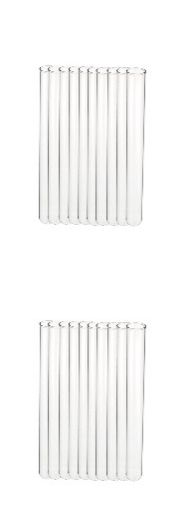 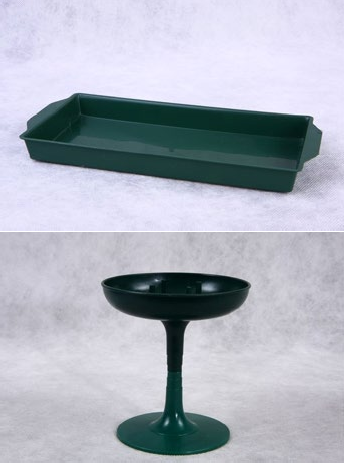 Срезанные цветы (Школьники)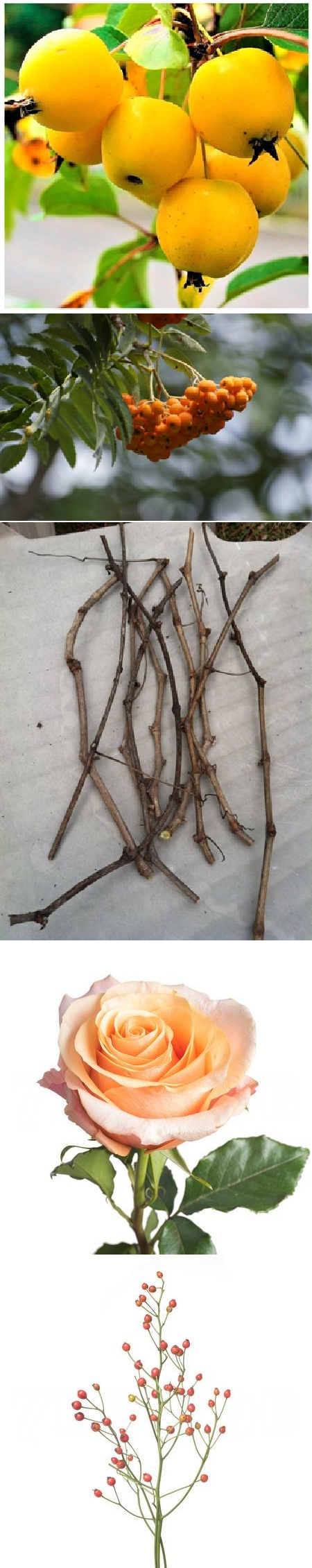 Категория: студенты, специалистыПеречень расходных материалов на 1 участникаСрезанные цветы (Студенты, Специалисты)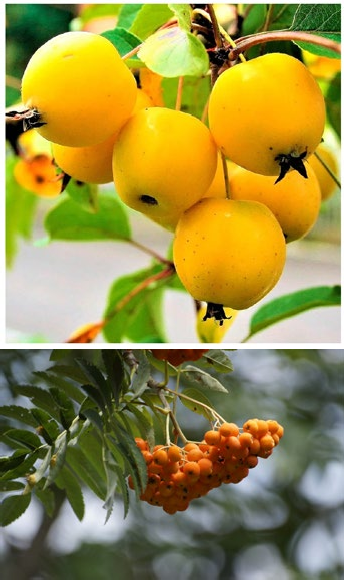 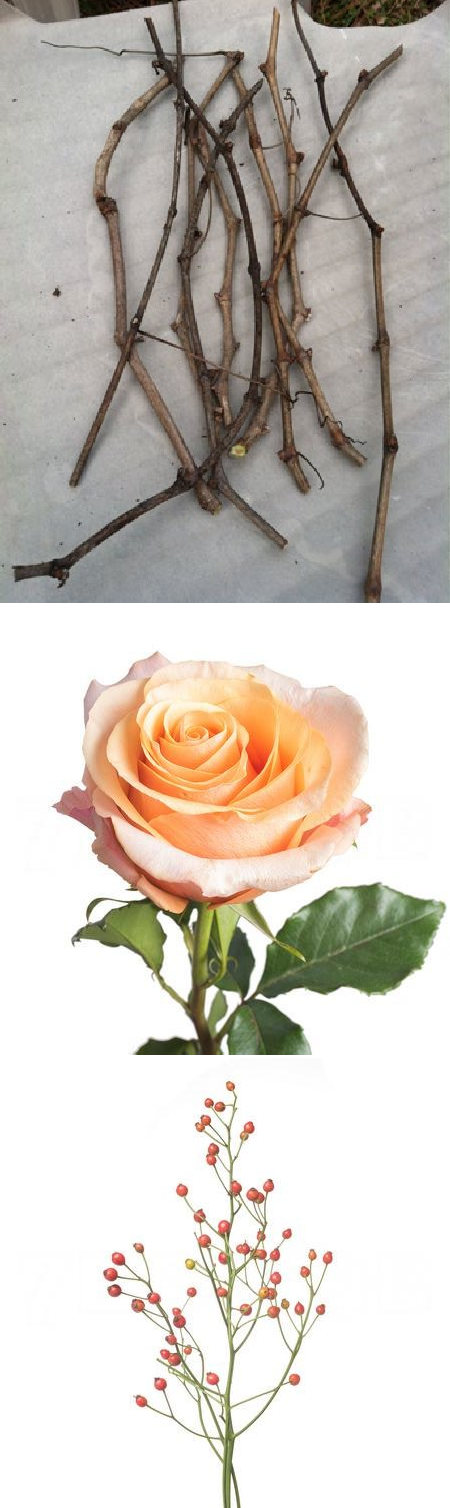 ЛИК (личный инструмент конкурсанта):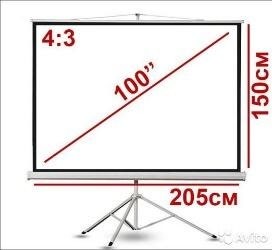 Минимальные требования к оснащению рабочих мест с учетом всех основных нозологий.Схема застройки соревновательной площадки. (для всех категорий участников)на 10 рабочих мест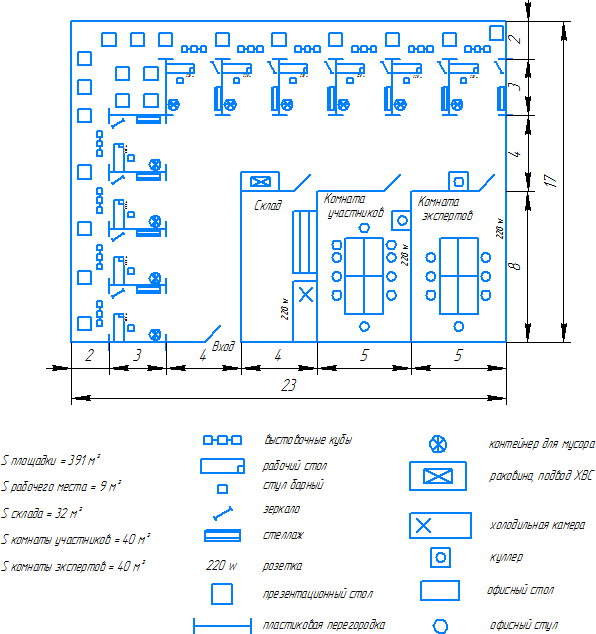 Требования охраны труда и техники безопасностиИнструкция по охране труда для участниковОбщие требования охраны трудаДля участников до 14 летК участию в конкурсе, под непосредственным руководством Экспертов или совместно с Экспертом, допускаются участники в возрасте до 14 лет:прошедшие инструктаж по охране труда по «Программе инструктажа по охране труда и технике безопасности»;ознакомленные с инструкцией по охране труда;имеющие необходимые навыки по эксплуатации инструмента, приспособлений совместной работы на оборудовании;не имеющие противопоказаний к выполнению конкурсных заданий по состоянию здоровья.Для участников от 14 до 18 летК участию в конкурсе, под непосредственным руководством Экспертов Компетенции«Флористика» допускаются участники в возрасте от 14 до 18 лет:прошедшие инструктаж по охране труда по «Программе инструктажа по охране труда и технике безопасности»;ознакомленные с инструкцией по охране труда;имеющие необходимые навыки по эксплуатации инструмента, приспособлений совместной работы на оборудовании;не имеющие противопоказаний к выполнению конкурсных заданий по состоянию здоровья.Для участников старше 18 летК самостоятельному выполнению конкурсных заданий в Компетенции «Флористика» допускаются участники не моложе 18 летпрошедшие инструктаж по охране труда по «Программе инструктажа по охране труда и технике безопасности»;ознакомленные с инструкцией по охране труда;имеющие необходимые навыки по эксплуатации инструмента, приспособлений совместной работы на оборудовании;не имеющие противопоказаний к выполнению конкурсных заданий по состоянию здоровья.В процессе выполнения конкурсных заданий и нахождения на территории и в помещениях места проведения конкурса, участник обязан четко соблюдать:инструкции по охране труда и технике безопасности;не заходить за ограждения и в технические помещения;соблюдать личную гигиену;принимать пищу в строго отведенных местах;самостоятельно использовать инструмент и оборудование, разрешенное к выполнению конкурсного задания;Участник для выполнения конкурсного задания использует инструмент:Участник для выполнения конкурсного задания использует оборудование:При выполнении конкурсного задания на участника могут воздействовать следующие вредные и (или) опасные факторы:Физические:режущие и колющие предметы (секатор, нож, шило, дрель/ шуруповерт, степлер);инструмент с высокой температурой (клеевой пистолет);части растений (шипы, колючки);влажные поверхности (стол, пол);влажные руки;тупые инструменты;неисправные инструменты. Химические:клей для живых цветов;пыльца живых цветов;запах живых цветов;млечный сок живых растений. Психологические:чрезмерное напряжение внимания, усиленная нагрузка на зрениеэмоциональное напряжение;психологическое давление со стороны зрителей;ответственность перед экспертом, тренером, учебным заведением.Применяемые во время выполнения конкурсного задания средства индивидуальной защиты:перчатка для очистки стебля от шипов;перчатки для работы с горшечными растениями.Знаки безопасности, используемые на рабочем месте, для обозначения присутствующих опасностей: аптечка первой медицинской помощи, огнетушитель, направляющая стрелка, направление к эвакуационному выходу. (Приложение 1)При несчастном случае пострадавший или очевидец несчастного случая обязан немедленно сообщить о случившемся Экспертам.В комнате участников находится аптечка первой помощи, укомплектованная изделиями медицинского назначения, ее необходимо использовать для оказания первой помощи, самопомощи в случаях получения травмы.В случае возникновения несчастного случая или болезни участника, об этом немедленно уведомляются Главный эксперт, Лидер команды и Эксперт. Главный эксперт принимает решение о назначении дополнительного времени для участия. В случае отстранения участника от дальнейшего участия в Чемпионате ввиду болезни или несчастного случая, он получит баллы за любую завершенную работу.Вышеуказанные случаи подлежат обязательной регистрации в Форме регистрации несчастных случаев и в Форме регистрации перерывов в работе.Участники, допустившие невыполнение или нарушение инструкции по охране труда, привлекаются к ответственности в соответствии с регламентом проведения конкурсов по профессиональному мастерству среди инвалидов и лиц с ограниченными возможностями здоровья«Абилимпикс»Несоблюдение участником норм и правил ОТ и ТБ ведет к потере баллов. Постоянное нарушение норм безопасности может привести к временному или перманентному отстранению аналогично апелляции.Требования охраны труда перед началом работыПеред началом работы участники должны выполнить следующее:На кануне соревновательного дня, все участники должны ознакомиться с инструкцией по технике безопасности, с планами эвакуации при возникновении пожара, местами расположения санитарно-бытовых помещений, медицинскими кабинетами, питьевой воды, подготовить рабочее место в соответствии с Техническим описанием компетенции.Проверить специальную одежду, обувь и др. средства индивидуальной защиты. Одеть необходимые средства защиты для выполнения подготовки рабочих мест, инструмента и оборудования.По окончании ознакомительного периода, участники подтверждают свое ознакомление со всеми процессами, подписав лист прохождения инструктажа по работе на оборудовании по форме, определенной Оргкомитетом.Подготовить рабочее место:подготовить к работе необходимое оборудование;подготовить к работе инструменты, проверить их исправность;проверить целостность сосудов для цветов и предметов из стекла;очистить поверхности от мусора, частей растений (стебли, листья и пр.);вытереть насухо влажные поверхности.Подготовить инструмент и оборудование, разрешенное к самостоятельной работе:В день проведения конкурса, изучить содержание и порядок проведения модулей конкурсного задания, а также безопасные приемы их выполнения. Проверить пригодность инструмента и оборудования визуальным осмотром.Ежедневно, перед началом выполнения конкурсного задания, в процессе подготовки рабочего места:осмотреть и привести в порядок рабочее место, средства индивидуальной защиты;убедиться в достаточности освещенности;проверить (визуально) правильность подключения инструмента и оборудования в электросеть;проверить правильность установки стола, стула, положения оборудования и инструмента, при необходимости, обратиться к эксперту для устранения неисправностей в целях исключения неудобных поз и длительных напряжений тела.Подготовить необходимые для работы материалы, приспособления, и разложить их на свои места, убрать с рабочего стола все лишнее.Участнику запрещается приступать к выполнению конкурсного задания при обнаружении неисправности инструмента или оборудования. О замеченных недостатках и неисправностях немедленно сообщить Эксперту и до устранения неполадок к конкурсному заданию не приступать.Требования охраны труда во время работыПри выполнении конкурсных заданий участнику необходимо соблюдать требования безопасности при использовании инструмента и оборудования:При выполнении конкурсных заданий и уборке рабочих мест:необходимо быть внимательным, не отвлекаться посторонними разговорами и делами, не отвлекать других участников;соблюдать настоящую инструкцию;соблюдать правила эксплуатации оборудования, механизмов и инструментов, не подвергать их механическим ударам, не допускать падений;поддерживать порядок и чистоту на рабочем месте;рабочий инструмент располагать таким образом, чтобы исключалась возможность его скатывания и падения;выполнять конкурсные задания только исправным инструментом;следует надевать одежду их плотных, прочных тканей;длинные волосы следует максимально убрать, украшения снять;обувь должна быть удобной и не иметь высокого каблука во избежание травм.При неисправности инструмента и оборудования – прекратить выполнение конкурсного задания и сообщить об этом главному Эксперту, а в его отсутствие заместителю главного Эксперта.Требования охраны труда в аварийных ситуацияхПри обнаружении неисправности в работе электрических устройств, находящихся под напряжением (повышенном их нагреве, появления искрения, запаха гари, задымления и т.д.), участнику следует немедленно сообщить о случившемся Экспертам. Выполнение конкурсного задания продолжить только после устранения возникшей неисправности.В случае возникновения у участника плохого самочувствия или получения травмы сообщить об этом эксперту.При поражении участника электрическим током немедленно отключить электросеть, оказать первую помощь (самопомощь) пострадавшему, сообщить Эксперту, при необходимости обратиться к врачу.При несчастном случае или внезапном заболевании необходимо в первую очередь отключить питание электрооборудования, сообщить о случившемся Экспертам, которые должны принять мероприятия по оказанию первой помощи пострадавшим, вызвать скорую медицинскую помощь, при необходимости отправить пострадавшего в ближайшее лечебное учреждение.При возникновении пожара необходимо немедленно оповестить Главного эксперта и экспертов. При последующем развитии событий следует руководствоваться указаниями Главного эксперта или эксперта, заменяющего его. Приложить усилия для исключения состояния страха и паники.При обнаружении очага возгорания на конкурсной площадке необходимо любым возможным способом постараться загасить пламя в "зародыше" с обязательным соблюдением мер личной безопасности.При возгорании одежды попытаться сбросить ее. Если это сделать не удается, упасть на пол и, перекатываясь, сбить пламя; необходимо накрыть горящую одежду куском плотной ткани, облиться водой, запрещается бежать – бег только усилит интенсивность горения.В загоревшемся помещении не следует дожидаться, пока приблизится пламя. Основная опасность пожара для человека – дым. При наступлении признаков удушья лечь на пол и как можно быстрее ползти в сторону эвакуационного выхода.При обнаружении взрывоопасного или подозрительного предмета не подходите близко к нему, предупредите о возможной опасности находящихся поблизости экспертов или обслуживающий персонал.При происшествии взрыва необходимо спокойно уточнить обстановку и действовать по указанию экспертов, при необходимости эвакуации возьмите с собой документы и предметы первой необходимости, при передвижении соблюдайте осторожность, не трогайте поврежденные конструкции, оголившиеся электрические провода. В разрушенном или поврежденном помещении не следует пользоваться открытым огнем (спичками, зажигалками и т.п.).Требование охраны труда по окончании работПосле окончания работ каждый участник обязан:Привести в порядок рабочее место.Убрать средства индивидуальной защиты в отведенное для хранений место.Отключить инструмент и оборудование от сети.Инструмент убрать в специально предназначенное для хранений место.5.5. Сообщить эксперту о выявленных во время выполнения конкурсных заданий неполадках и неисправностях оборудования и инструмента, и других факторах, влияющих на безопасность выполнения конкурсного задания.Приложение 1.ШкольникиСтуденты, СпециалистыФГОС СПО по профессии 43.01.11 Мастер флористического сервиса, утвержденный приказом Министерства просвещения РФ от 14 сентября 2023 г. N 682ФГОС СПО по профессии 43.01.11 Мастер флористического сервиса, утвержденный приказом Министерства просвещения РФ от 14 сентября 2023 г. N 682ШкольникиСтуденты, Специалисты1.Организация работ и самоорганизация1.Организация работ и самоорганизацияДолжен знать:-принципы и элементы цветочного дизайна;-правила техники безопасности и охраны труда;-способы минимизировать отходы и издержки;-принципы экологической устойчивости;Должен уметь:-проявлять инициативу;Должен знать:-возможности и характеристики индустрии флористики и точки ее пересечения с другими профессиями;-принципы и элементы цветочного дизайна;-правила техники безопасности и охраны труда;-важность правильно планировать рабочее время;демонстрировать готовность пробовать новые методы;-работать, соблюдая нормы и технологии в области обеспечения здоровья и безопасности;-работать в условиях сжатых сроков и успеть вовремя выполнять намеченную работу;Должен иметь навыки:-подготовки рабочего места; выполнения работ соблюдая нормы и технологии в области обеспечения здоровья и безопасности;-выполнения работ в условиях сжатых сроков;-способы минимизировать отходы и издержки;-принципы экологической устойчивости в рамках индустрии;Должен уметь:-быть креативным, артистичным, оригинальным и изобретательным;-проявлять инициативу;-быть гибким и адаптированным к изменяющимся обстоятельствам;-постоянно развиваться в профессиональном плане;-эффективно планировать и организовать труд;-работать, соблюдая нормы и технологии в области обеспечения здоровья и безопасности;Должен иметь навыки-подготовки рабочего места; выполнения работ соблюдая нормы и технологии в области обеспечения здоровья и безопасности;-выполнения работ в условиях сжатых сроков2.Уход за материалами и инструментами2.Уход за материалами и инструментамиДолжен знать:-виды цветов и ботанических материалов;-верную терминологию для всех растительных материалов;-требования к хранению материалов;-способы хранения срезанных цветов и растений;-сезоны роста и цветения растений и использование различных ботанических материалов;-уход за материалами после сборки/срезки.-инструменты и оборудование, используемые во флористике;-надлежащее применение и методы использования инструментов Должен уметь:-бережно обращаться со всеми ботаническими материалами;-обрабатывать и подготавливать ботанические материалы для дизайна;-следить за состоянием ботанических материалов;-хранить ботанические материалы при правильной температуре;-должным образом ухаживать за искусственными материалами, контейнерами, высушенными материалами и другими материалами, используемыми при создании дизайна;Должен знать:виды цветов и ботанических материалов;-верную терминологию для всех растительных материалов;-требования к хранению материалов;-способы хранения срезанных цветов и растений;-сезоны роста и цветения растений и использование различных ботанических материалов;-уход за материалами после сборки/срезки.-инструменты и оборудование, используемые во флористике;-надлежащее применение и методы использования инструментов Должен уметь:-бережно обращаться со всеми ботаническими материалами;-обрабатывать и подготавливать ботанические материалы для дизайна;-следить за состоянием ботанических материалов;-хранить ботанические материалы при правильной температуре;-должным образом ухаживать за искусственными материалами, контейнерами, высушенными материалами и другими материалами, используемыми при создании дизайна;-выбирать инструменты и оборудование и использовать их соответствующим образом. Должен иметь навыки:-обработки и подготовки ботанических материалов для дизайна;-хранения ботанических материалов при правильной температуре;- ухода за искусственными и природными материалами, контейнерами, используемыми при создании дизайна;-выбора инструментов и оборудования и использования их соответствующим образом-выбирать инструменты и оборудование и использовать их соответствующим образом. Должен иметь навыки:-обработки и подготовки ботанических материалов для дизайна;-хранения ботанических материалов при правильной температуре;- ухода за искусственными и природными материалами, контейнерами, используемыми при создании дизайна;-выбора инструментов и оборудования и использования их соответствующим образом.3.Концепция флористического дизайна3.Концепция флористического дизайнаДолжен знать:-теорию композиции, цвета, дизайна и техник;-доводы в пользу темы;-важность сочетания цветочного дизайна с его физическим окружением;Должен уметь: интерпретировать задания;-применять элементы и принципы дизайна;-обеспечивать преобладание ботанических материалов в дизайне;-отбирать ботанические материалы, контейнеры, технические приспособления/материалы и декоративные аксессуары для создания запланированного дизайна;-передавать через дизайн чувства и идеи;-эффективно использовать акценты, контрасты и комбинации цветов для создания гармонии в дизайне; -- использовать цвета и распределять комбинации тонов и оттенков в композиции.Должен иметь навыки:-применения элементов и принципов дизайна;-обеспечения преобладания ботанических материалов в дизайне;-отбора ботанических материалов, контейнеров, технических приспособлений, материалов и аксессуаров для создания запланированного дизайна;-использования акцентов, контрастов и комбинации цветов для создания гармонии в дизайне; -использования цвета и распредения комбинации тонов и оттенков в композиции.Должен знать:теорию композиции, цвета, дизайна и техник;-доводы в пользу темы;-актуальные тренды и стили в интерьерном и цветочном дизайне;-важность сочетания цветочного дизайна с его физическим окружением;-культурные различия и их воздействие на флористику - например, свадьбы и другие социальные события.Должен уметь: интерпретировать задания;-применять элементы и принципы дизайна;-обеспечивать преобладание ботанических материалов в дизайне;-отбирать ботанические материалы, контейнеры, технические приспособления/материалы и декоративные аксессуары для создания запланированного дизайна;-передавать через дизайн чувства и идеи;-эффективно использовать акценты, контрасты и комбинации цветов для создания гармонии в дизайне;-использовать цвета и распределять комбинации тонов и оттенков в композиции.Должен иметь навыки:-применения элементов и принципов дизайна;-обеспечения преобладания ботанических материалов в дизайне;-отбора ботанических материалов, контейнеров, технических приспособлений, материалов и аксессуаров для создания запланированного дизайна;-использования акцентов, контрастов и комбинации цветов для создания гармонии в дизайне;-использования цвета и распределения комбинации тонов и оттенков в композиции.4.Флористическое оформление помещений4.Флористическое оформление помещенийДолжен знать:-значение таких декораций, как настольные дизайны,как цветочный дизайн оказывает влияние на окружающую обстановку в соответствии с идеей;Должен уметь:-создавать декорации для интерьеров, используя подходящие методы и/или комбинации методов;Должен иметь навыки:создания декорации для интерьеров, используя подходящие методы и/или комбинации методовДолжен знать:- значение таких декораций, как настольные дизайны,как цветочный дизайн оказывает влияние на окружающую обстановку в соответствии с идеей;Должен уметь:-создавать декорации для интерьеров, используя подходящие методы-использовать техники, необходимые для создания настольных композиций Должен иметь навыки:-создания декорации для интерьеров, используя подходящие методы и/или комбинации методов;Наименовани е категории участникаНаименование модуляВремя проведени я модуляПолученный результатШкольникМодуль А Настольная интерьерная композиция120 минутКомпозиция из живых срезанных цветов под определенный сосудМодуль Б Украшение на руку60 минутФлористическое украшение на руку под заданный образОбщее время выполнения конкурсного задания: 3 часаОбщее время выполнения конкурсного задания: 3 часаОбщее время выполнения конкурсного задания: 3 часаОбщее время выполнения конкурсного задания: 3 часаСтудент СпециалистМодуль АБукет из срезанных цветов на заданную темуТема: «Дизайн во времени»120 минутБукет на своих стеблях в свободной	технике	с радиальной		постановкой стеблей (по спирали)Студент СпециалистМодуль Б Флористическое украшение на голову«Вдохновение образом»90 минутФлористическое украшение на голову под заданный образОбщее время выполнения конкурсного задания: 3,5 часаОбщее время выполнения конкурсного задания: 3,5 часаОбщее время выполнения конкурсного задания: 3,5 часаОбщее время выполнения конкурсного задания: 3,5 часаМодуль АМодуль АВид работыНастольная интерьерная композицияТехника и технические приемыСвободнаяВремя выполнения120 минутПараметры работы и место размещения−	Работа демонстрируется на выставочном кубе;−	Не допускается повреждения сосуда, выставочного куба;−	Не разрешается использовать домашние заготовки;−	Готовая работа размещается в пространстве экспо- места;МатериалВ соответствии с инфраструктурным листомОсобые условия−	Гарантированное жизнеобеспечение растительного материала (72 часа).−	Работа должна быть транспортабельной.Последовательность выполнения работыПодготовка инструментов и материалов для создания композицииПодготовка растений для составления композиции.Подготовка емкости (конструкции) для композиции.Размещение растений в композиции.Оформление и дизайн готовой композиции.Установка композиции на выставочный стол.Уборка рабочего местаПоследовательность выполнения работыПодготовка инструментов и материалов для создания композицииПодготовка растений для составления композиции.Подготовка емкости (конструкции) для композиции.Размещение растений в композиции.Оформление и дизайн готовой композиции.Установка композиции на выставочный стол.Уборка рабочего местаМодуль БМодуль БВид работыФлористическое украшение на руку «Вдохновение образом»Техника и технические приемыСвободнаяВремя выполнения60 минутПараметры работы и место размещенияДизайн размещается на манекене руки;Готовая работа размещается в пространстве экспо-места в соответствии с планом застройки.МатериалВ соответствии с инфраструктурным листом;Из сюрпризной коробки.Особые условияРабота должна соответствовать заданной темеНе разрешается использовать домашние заготовки;Работа должна быть транспортабельной.Последовательность выполнения работыПодготовка инструментов и материаловПодготовка растений для оформления композиции.Оформление и дизайн готовой композиции.Размещение в границах экспо-местаУборка рабочего местаПоследовательность выполнения работыПодготовка инструментов и материаловПодготовка растений для оформления композиции.Оформление и дизайн готовой композиции.Размещение в границах экспо-местаУборка рабочего местаМодуль АМодуль АВид работыБукет из срезанных цветов Тема: «Дизайн во времени»Техника и технические приемыСвободнаяВремя выполнения120 минутПараметры работы и место размещения- Готовую работу необходимо разместить в границах экспо- места, в емкости представленной оргкомитетомМатериалВ соответствии с инфраструктурным листомОсобые условия−	Работа должны соответствовать заданной теме;−	Не разрешается использовать домашние заготовки;−	Работы должны быть транспортабельными;−	Гарантированное жизнеобеспечение растительного материала до окончания работы выставки;Последовательность выполнения работыПодготовка инструментов для изготовления букетаПодготовка растений для составления букета.Создание каркасаОформление и дизайн готового букета.Установка готового букета в сосуд.Установка букета на выставочный кубУборка рабочего местаПоследовательность выполнения работыПодготовка инструментов для изготовления букетаПодготовка растений для составления букета.Создание каркасаОформление и дизайн готового букета.Установка готового букета в сосуд.Установка букета на выставочный кубУборка рабочего местаМодуль БМодуль БВид работыФлористическое украшение на голову «Вдохновение образом»Техника и технические приемыСвободнаяВремя выполнения90 минутПараметры работы и место размещенияДизайн размещается на манекене головы;Готовая работа размещается в пространстве экспо-места в соответствии с планом застройки.МатериалВ соответствии с инфраструктурным листом;Из сюрпризной коробки.Особые условияРабота должна соответствовать заданной темеНе разрешается использовать домашние заготовки;Работа должна быть транспортабельной.Последовательность выполнения работыПодготовка инструментов и материаловПодготовка растений для оформления композиции.Оформление и дизайн готовой композиции.Размещение в границах экспо-местаУборка рабочего местаПоследовательность выполнения работыПодготовка инструментов и материаловПодготовка растений для оформления композиции.Оформление и дизайн готовой композиции.Размещение в границах экспо-местаУборка рабочего местаНаименование модуляЗаданиеМаксимальный баллМодуль	А.	Настольная интерьерная композицияКомпозиция из живых срезанных цветов под определенный сосуд на неорганической основе Оазис46Модуль Б. Украшение на руку	(региональный компонент)Флористическое ювелирное украшение на руку под заданный образ54ИТОГОИТОГО100Наименование модуляЗаданиеМаксимальный баллМодуль	А.	Настольная интерьерная композицияКомпозиция из живых срезанных цветов под определенный сосуд на неорганической основе Оазис47Модуль Б. Украшение на голову	(региональный компонент)Флористическое	ювелирное украшение на голову под заданный образ53ИТОГОИТОГО100АНастольная интерьерная композиция46,0046,0046,001Эффективная организация работыИСоблюдение тайминга и правил конкурса3,002ТехникаТехникаТехникаТехникаИжизнеобеспечение3,00Очистота3,00ИУстойчивость работы (стабильность), физический баланс2,00ИКачество и аккуратность исполнения креплений в композиции3,00ИСосуд не поврежден1,00ОКреативное применение материала3,00Оуровень сложности техники3,003Композиция и цветИОбщее впечатление (контур, форма, пропорции)3,00ИДоминирует растительный материал5,00ОРазнообразие форм и фактур растительного и иного материала3,00ИДоминанта цвета5,00ОСбалансированность цвета3,00ОЦветовая гармония и значимость3,003ИдеяОИдея - экспрессия: креативность флористического дизайна3,001Эффективная организация работыИСоблюдение тайминга и правил конкурса3,00Исюрпризный материал использован2,002ТехникаТехникаТехникаТехникаИстойкость используемого материала5,00Очистота3,00ИСтабильность и транспортабельность готовой работы3,00ИБезопасность3,00Ифункциональность3,00ОКреативное применение материала3,00Оуровень сложности техники3,003Композиция и цветИОбщее впечатление (контур, форма, пропорции)3,00ИДоминирует растительный материал5,00ОРазнообразие форм и фактур растительного и иного материала3,00ИДоминанта цвета5,00ОСбалансированность цвета3,00ОЦветовая гармония и значимость3,00ОИдея - экспрессия: креативность флористического дизайна3,00И30% изменения (заполняется главным экспертом перед началом проведения регионального (национального) чемпионата после внесения 30% изменений)1,00АБукет47,0047,0047,001Эффективная организация работыИСоблюдение тайминга и правил конкурса3,002ТехникаТехникаТехникаТехникаИжизнеобеспечение3,00Очистота3,00ИСтабильность и транспортабельность готовой работы3,00ИБезопасность2,00ИФизический баланс2,00ОКреативное применение материала3,00Оуровень сложности техники3,003Композиция и цветИОбщее впечатление (контур, форма, пропорции)3,00ИДоминирует растительный материал5,00ОРазнообразие форм и фактур растительного и иного материала3,00ИДоминанта цвета5,00ОСбалансированность цвета3,00ОЦветовая гармония и значимость3,003ИдеяОИдея - экспрессия: креативность флористического дизайна3,001Эффективная организация работыИСоблюдение тайминга и правил конкурса3,002ТехникаТехникаТехникаТехникаИстойкость используемого материала5,00Очистота3,00ИСтабильность и транспортабельность готовой работы3,00ИБезопасность3,00Ифункциональность3,00ОКреативное применение материала3,00Оуровень сложности техники3,003Композиция и цветИОбщее впечатление (контур, форма, пропорции)3,00ИДоминирует растительный материал5,00ОРазнообразие форм и фактур растительного и иного материала3,00ИДоминанта цвета5,00ОСбалансированность цвета3,00ОЦветовая гармония и значимость3,003ИдеяОИдея - экспрессия: креативность флористического дизайна3,00И30% изменения (заполняется главным экспертом перед началом проведения регионального (национального) чемпионата после внесения 30% изменений)2,00АБукет47,0047,0047,001Эффективная организация работыИСоблюдение тайминга и правил конкурса3,002ТехникаТехникаТехникаТехникаИжизнеобеспечение3,00Очистота3,00ИСтабильность и транспортабельность готовой работы3,00ИБезопасность2,00ИФизический баланс2,00ОКреативное применение материала3,00Оуровень сложности техники3,003Композиция и цветИОбщее впечатление (контур, форма, пропорции)3,00ИДоминирует растительный материал5,00ОРазнообразие форм и фактур растительного и иного материала3,00ИДоминанта цвета5,00ОСбалансированность цвета3,00ОЦветовая гармония и значимость3,003ИдеяОИдея - экспрессия: креативность флористического дизайна3,001Эффективная организация работыИСоблюдение тайминга и правил конкурса3,002ТехникаТехникаТехникаТехникаИстойкость используемого материала5,00Очистота3,00ИСтабильность и транспортабельность готовой работы3,00ИБезопасность3,00Ифункциональность3,00ОКреативное применение материала3,00Оуровень сложности техники3,003Композиция и цветИОбщее впечатление (контур, форма, пропорции)3,00ИДоминирует растительный материал5,00ОРазнообразие форм и фактур растительного и иного материала3,00ИДоминанта цвета5,00ОСбалансированность цвета3,00ОЦветовая гармония и значимость3,003ИдеяОИдея - экспрессия: креативность флористического дизайна3,00И30% изменения (заполняется главным экспертом перед началом проведения регионального (национального) чемпионата после внесения 30% изменений)2,00ОБОРУДОВАНИЕ НА 1-ГО УЧАСТНИКАОБОРУДОВАНИЕ НА 1-ГО УЧАСТНИКАОБОРУДОВАНИЕ НА 1-ГО УЧАСТНИКАОБОРУДОВАНИЕ НА 1-ГО УЧАСТНИКАОБОРУДОВАНИЕ НА 1-ГО УЧАСТНИКАОБОРУДОВАНИЕ НА 1-ГО УЧАСТНИКА№НаименованиеФотоТехническиеЕд.Необхп/оборудованияхарактеристикиизмеродимпили инструмента,оборудования, инструментовенияоеили мебелии ссылка на сайткол-производителя, поставщикаво1.Вазон пластик под срезанные цветы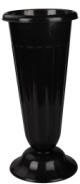 Или аналогВазон пластиковый для цветов, d=21 cм, h=44 смшт.102.Вазон пластик под срезанные цветы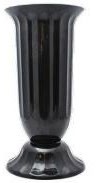 Или аналогВазон пластиковый для цветов, d=15 cм, h=29 смшт.53.Вазон пластик под срезанные цветы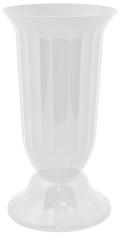 Вазон для цветов Флора под срезку 28×51 см, цвет белыйшт.54.Ведро 10 л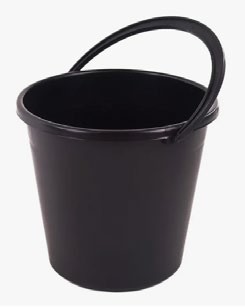 Ведро 10 л пластиковое черное; Наибольший диаметр верха ведра: 29 см.Наибольший диаметр низа ведра: 27,5 см. Высота ведра:27.5 смШт.15.Выставочные кубы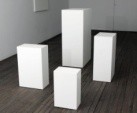 Кубы пластиковые белые ил колонны презентационные. Размеры: куб презентационный, белый, размер 600*600*600 мм, 420x420 мм, ДСП, цвет белыйШт.26.Зеркало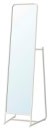 Зеркало напольное, белый, размер48x160 см, цвет белыйШт.17.Контейнер для замачивания оазиса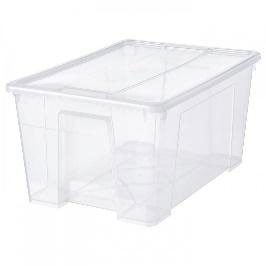 Пластиковый контейнер, 56x39x28 см/45 лШт.18.Манекен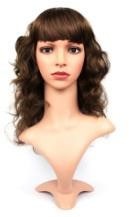 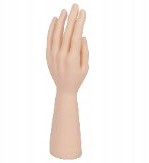 Манекен головы (для категории Студент, Специалист); Манекен руки (для категории Школьник)Шт.19.Мусорный контейнер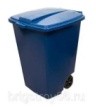 https://spb.7flowers-decor.ruШт.110.Опрыскиватель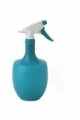 Пластик,0.5 литраШт.111.Стеллаж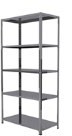 Материал изготовления: Металл 2000x1000x400Шт.112.Стойка огородительная с лентой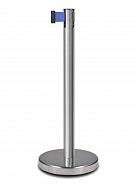 Стойка огородительная с лентой , 2.3 м с тормозом; у каждого участника на рабочем месте и на входе (1 шт)шт.113.Стол металлический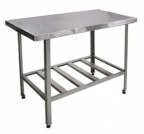 Габаритные размеры, мм: 1200х600х870. Материал столешницы: нерж. стальaisi430. Материал каркаса: уголок из нерж.стальaisi 430.Шт.114.Стул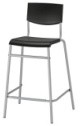 Стул со спинкойШт.115.Удлинитель на 3 розетки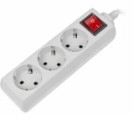 Длина шнура: 3 м , входная вилка, тип: EURO, выходные розетки с заземлением типа EURO: 5, номинальное напряжение питающей сети: 220 В, частота сети: 50 Гц.Шт.116.Часы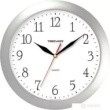 настенные часы кварцевые, тип индикации - цифры, отметки, форма круг, цвет белыйШт.117.Щетка с совком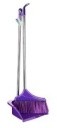 Набор для уборки: щетка + совок с резинкой, 0,13Шт.1РАСХОДНЫЕ МАТЕРИАЛЫ НА 1 УЧАСТНИКА (школьники)РАСХОДНЫЕ МАТЕРИАЛЫ НА 1 УЧАСТНИКА (школьники)РАСХОДНЫЕ МАТЕРИАЛЫ НА 1 УЧАСТНИКА (школьники)РАСХОДНЫЕ МАТЕРИАЛЫ НА 1 УЧАСТНИКА (школьники)РАСХОДНЫЕ МАТЕРИАЛЫ НА 1 УЧАСТНИКА (школьники)РАСХОДНЫЕ МАТЕРИАЛЫ НА 1 УЧАСТНИКА (школьники)1.Анкор скотч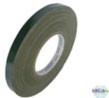 лента Oasis "ANCHOR", 12 мм х 50 мШт.12.Бечевка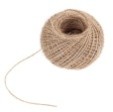 Бечевка цвет натуральныйШт.13.Булавка декоративная с наконечником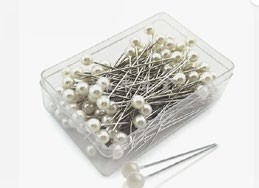 Булавки корсажные, 6 х 65мм, цвет жемчужныйУп.14.Иглы-гвоздики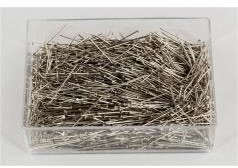 Иглы для закалывания "гвоздики" сталь в блистере 1700 ± 15 шт 100 г , длина 25 ммуп.15.нитки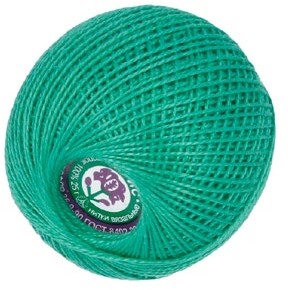 Нитки толщина не более, чем пряжа Ирис (150 м)шт.16.Бумага упаковочная крафт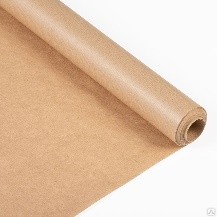 Бумага упаковочная крафт, водонепроницаемая, в рулонах, 40 гр/м2, 75 мУп.17.Бумажные полотенца (рулон)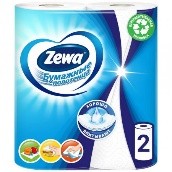 Полотенца бумажные Zewa 2-слойные 2 рулонаУп18.Бусины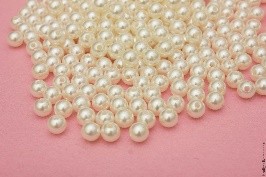 Бусы (пластик), 8 мм., цвет нейтральный кремовый\персиковый, 145 грУп.19.Ваза(набор)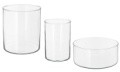 "ЦИЛИНДР" Ваза/миска, 3 шт, прозрачное стекло, 1 ваза (высота 20 см, диам. 18 см), 1ваза (высота 15 см, диам. 14 см) и 1 миска (высота 9 см, диам. 22 см).Набор110.горшок пластиковый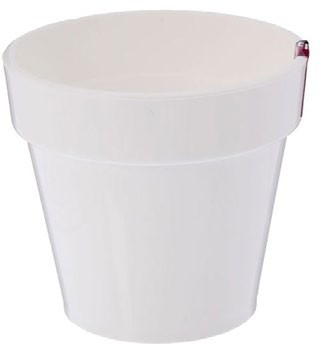 Кашпо для цветов пластиковое 29см диаметр, 27 см высота https://www.100sp.ru/good/8668 23755Шт.111.Двух сторонний скотч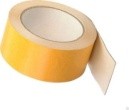 скотч 25мм*10м двухсторонний, прозрачная клейкая основаШт.112.Картон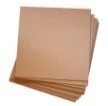 Коробка для переезда 60х40х40 см, картон без надписейШт.113.Кашпо керамическое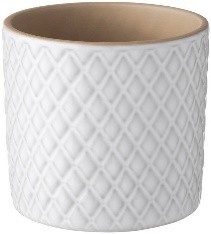 Кашпо, керамика, диаметр 15- 25 смШт.114.Кашпо пластик 2л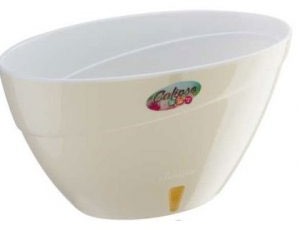 Кашпо пластик Santino CALIPSO 2 Л. Цвет Крем- Белый Молдова http://zelenyimagazin.ru/?good= aee62eea-575c-11e7-adca- 002215fdab81Шт.115.Клей для живых цветов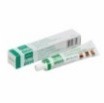 Клей Оазис 50 мл.прозрачный в тубе.Шт.116.Лента декоративная,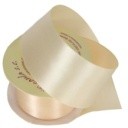 38ммх27,4 м, атлас (жемчужная)Шт.117.Лента фикс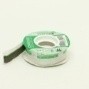 Лента Fix мини, 10мм x 1м (пластилин флористический)Шт.1/1018.Мусорный мешок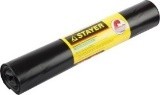 Мусорный пакет, особо прочный, 240 л, толщина 300 кмШт.319.Набор пробирокНабор пробирок (стекло), D1,4хH12 см, 10 штШт.1020.Набор пробирокНабор пробирок (стекло), Пробирка ПБ2-21*200мм, 10 штШт.1021.Оазис кирпич для живых цветов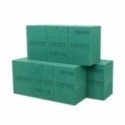 23х11х8смШт.322.Перья декоративные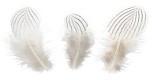 Набор перьев, цвет натуральныйУп123.Пинхолдер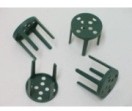 Цвет: темно-зеленый, размер: 30*30мм, пластикШт.524.Пленка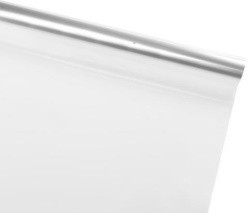 Пленка прозрачная в рулоне 80см, 200гршт.125.Поддон пластиковыйПоддон для кирпича 26х12,5х2,5см зеленыйhttps://idealfloristika.ru/product/ i00000014474/Шт.226.Поддон чаша на ножкеПоддон чаша на ножке 13х14см зеленый, пластик. https://idealfloristika.ru/product/ i00000009048/Шт.127.Пробка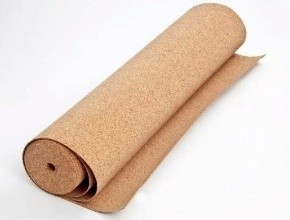 Подложка пробковая под ламинат и паркет, 3 мм; размер полотна 1м на 1мШт.128.Проволока "Бульонка" 0,3 мм х 75 г (золото)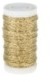 www.7flowers-decor.ruШт.129.Проволока алюминиевая бонсайнаЯ, золото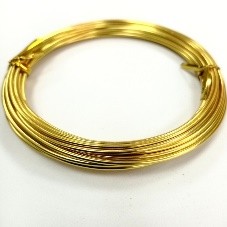 Проволока алюминиевая, 0,2смх5м, цвет золотоШт.130.Проволока алюминиевая плоская, золото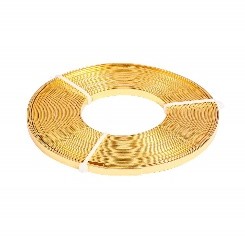 Проволока алюминиевая плоская 5x1мм, 2м/катушка, цвет золотоШт.131.Проволока в бумажной оплетке. 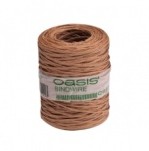 Флористическая проволока в бумажной оплёткеШт.1/232.Проволока каленая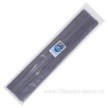 Флористическая проволока 1,2 мм., 60 см. каленая, цвет черныйУп.1/233.Проволока лак. на шпульке, 0.50ммх50м, 100г (зеленое яблоко)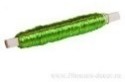 www.7flowers-decor.ruШт.134.Проволока метал.лакиров., серебро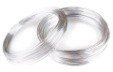 Проволока алюминиевая (бонсайная) каркасная 2мм х 24м сереброШт.135.Проволока на катушке, 0,3 ммх 75 г(серебро)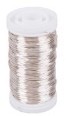 www.7flowers-decor.ruШт.136.Проволока на шпульке, 0,5 мм (золото)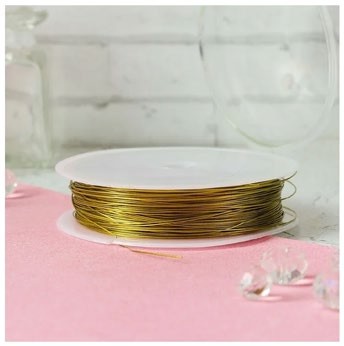 Проволока декоративная на шпульке 0,5 цвет золотоhttps://market.yandex.ru/product--provoloka-dlia-biseropleteniia-d-0-5-mm-dlina-30-m-tsvet- zolotoi/Шт.137.Проволока обмоточная на дер. стержне "Шпулька" 0,6 мм х 100 г Черный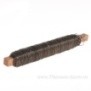 www.7flowers-decor.ruШт.138.Проволока техническая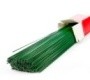 Проволока техническая 0.7Уп1/239.Рафия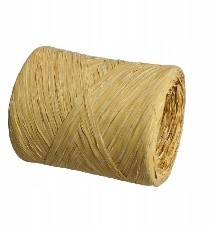 Рафия синтетическая натуральный цвет, 10 мм * 200мШт.140.Ротанг (рулонная бамбуковая штора)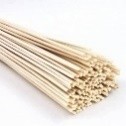 Ротанг, ротанг палочки цвет натуральный, натуральный, длина 60 - 100 смУп141.Салфетка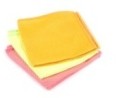 Салфетка для уборки со стола из микрофибрыШт.142.Тейп-лента белая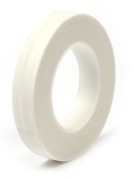 лента Oasis "Flower Tape", цвет белый, 12 мм х 27,5 мШт.143.Тейп-лента зеленая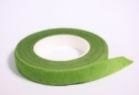 лента Oasis "Flower Tape", цвет зеленый, 12 мм х 27,5 мШт.144.Тейп-лента коричневая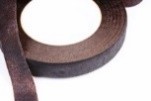 лента Oasis "Flower Tape", цвет коричневый, 12 мм х 27,5 мШт.145.Тканевые салфетки (рулон)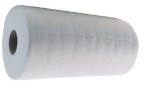 Универсальные полотенца (тканевые салфетки) в рулоне 30 шт. 25*40смУп146.Хомут строительный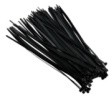 Хомуты кабельные Экопласт 2.5х150 мм, 100 шт., цвет черныйШт.147.Хомут строительный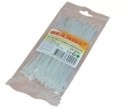 Хомуты кабельные Экопласт 2.5х200 мм, 100 шт., цвет белыйШт.148.Чикен сетка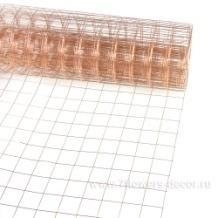 Сетка флористическая,350мм х 5м; Цвет : Цинкшт.149.Шнур декоративный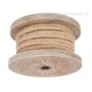 цвет натуральныйШт.150.шпажки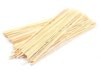 30 см -30 шт.Уп.151.Фоамиаран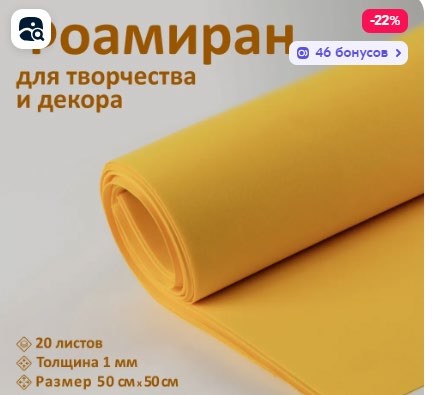 Фоамиран Медовый желтый, толщина 2 мм, лист 50х50 смШт.252.Ящик декоративный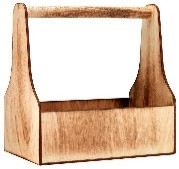 Ящик для флористических композиций декоративный, 20*20*13 см, цвет нейтральныйШт.1Срезанные цветы (Школьники)Срезанные цветы (Школьники)Срезанные цветы (Школьники)Срезанные цветы (Школьники)Срезанные цветы (Школьники)Срезанные цветы (Школьники)1.Агапантус синий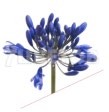 синийШт.12.Нерине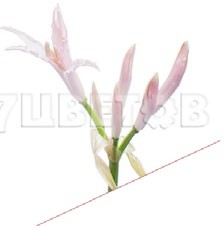 Нерине боудени весташт.23.Альстромерия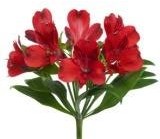 краснаяшт.44.Амарант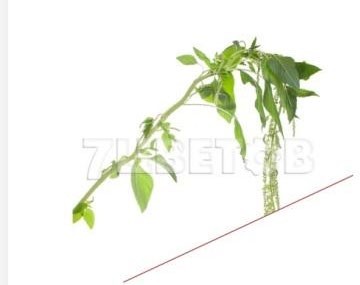 зеленыйшт.35.Аспарагус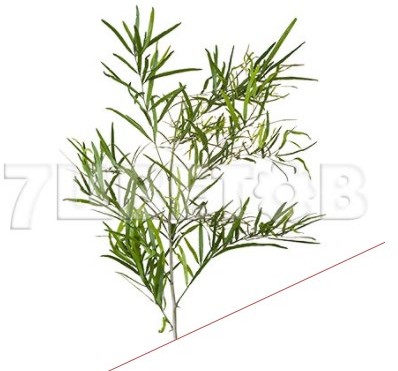 Аспарагус фалкатусшт.26.Аспарагус плюмозус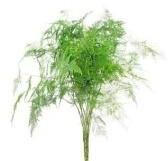 шт.37.Аспидистра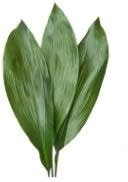 шт.58.Берграсс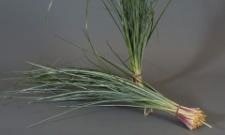 пучок19.Вероника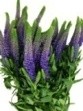 Вероника клеадиана или аналогШт.510.Ветки березы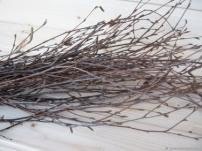 Длина 50-70 смв 1 уп. 10 шт.уп.111.Ветки прямые корнус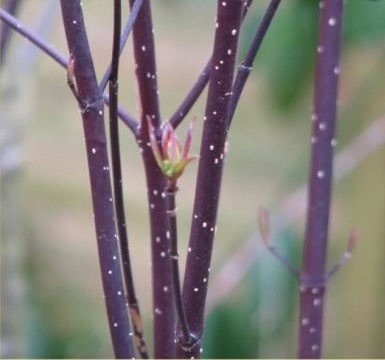 в 1 уп. 10 шт.уп.112.Вибурнум (ягоды)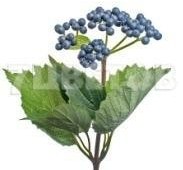 Вибурнум блу берри хиллшт.313.Гвоздика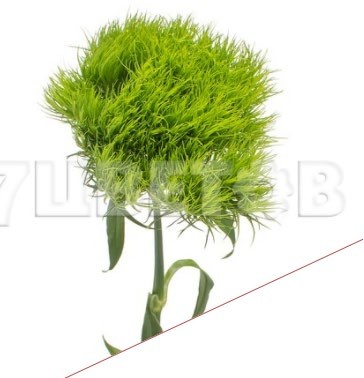 Гвоздика одноголовая грин трикс (селект грин болл)шт.514.Гвоздика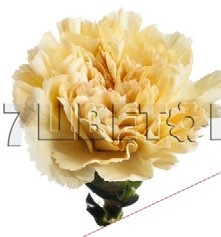 Гвоздика селект персиковаяшт.515.Гвоздика кустовая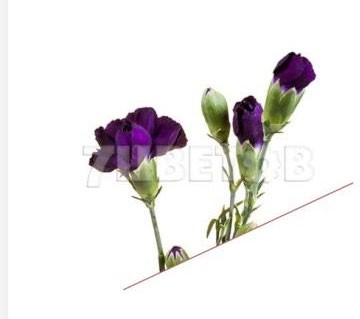 Гвоздика кустовая фенси мунвельтшт.316.Гвоздика кустовая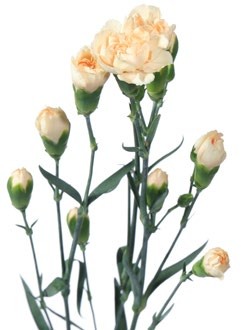 Гвоздика кустовая тр сувенир или аналогшт.31.Гербера паста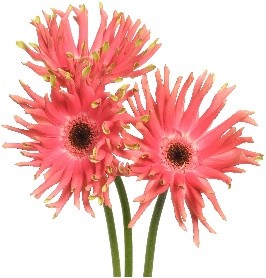 Гербера пастини карпи или аналогШт.31.Гиперикум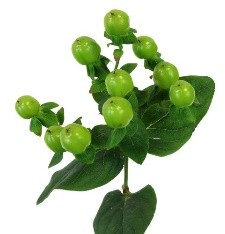 зеленыйшт.217.Гиперикум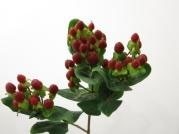 красныйшт.518.Гипсофила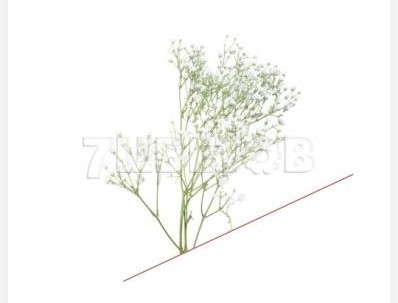 Гипсофила миллион старсшт.219.Злаки (сухоцвет): камыш или аналог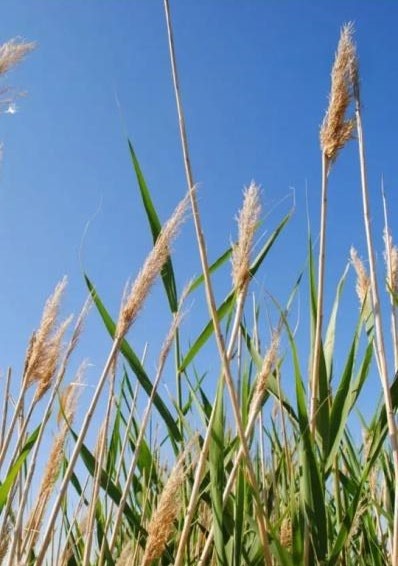 Длина 90 смв 1 уп. 10 шт.уп.120.иглы сосны на ветке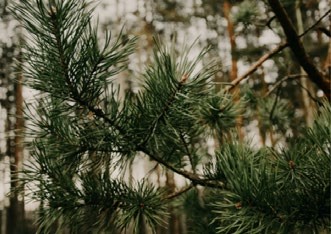 длина ветки не менее 50 смшт521.Калла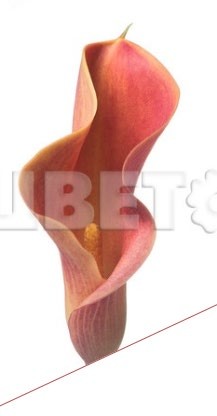 Калла лэди мармеладшт.222.Клематис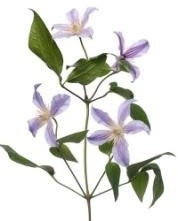 Клематис стар ривершт.323.Корилус натуральный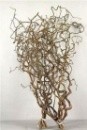 в 1 уп. 10 шт.Корилус натуральный или аналог (извитые ветки саликса)Уп.124.Краспедия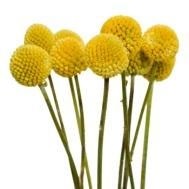 шт.1025.Лаванда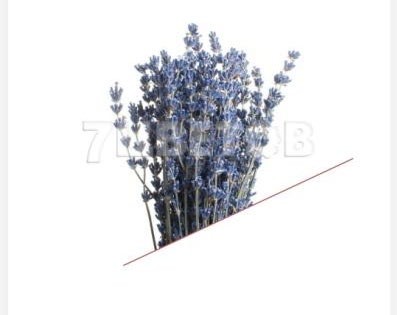 Лаванда синяяпуч.1/526.Леукадендрон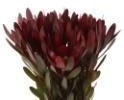 Леукадендрон красныйшт.327.Лимониум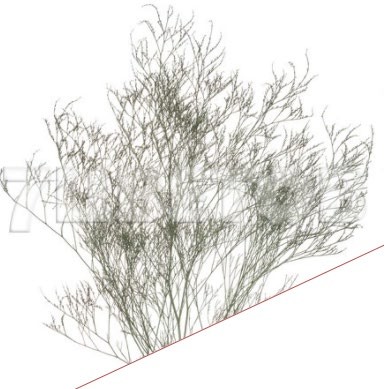 Лимониум белтлардшт.228.листья клена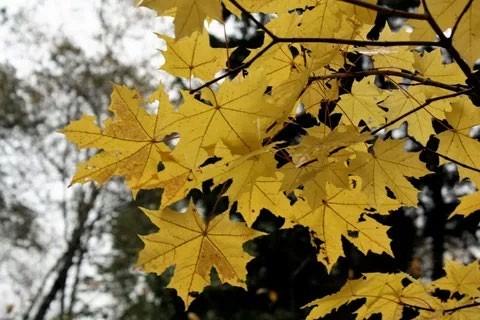 пачка осенних листьев (объем не менее половины стандартного пакета- маечка)уп.129.Мох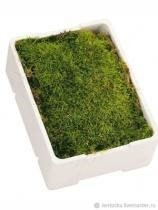 Мох сфагнум Платмос пластамипалле та1/230.Орнитогалум белый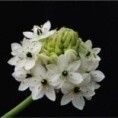 сорт Арабикум или аналогШт.331.Пеннисетум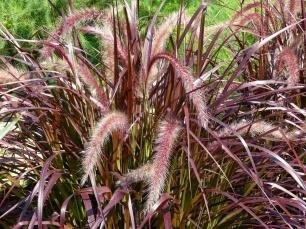 или любой аналог злаковыхшт.1032.Пистация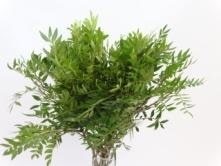 Пистация "Short" (Эквадор)шт.333.природный материал (листья)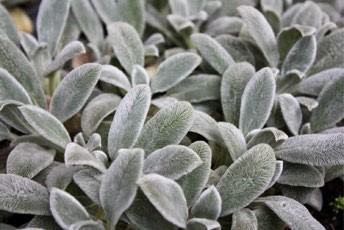 листья с опушением серебристого оттенка (цинерария\стахис)шт2034.природный материал (плоды яблони крупного размера)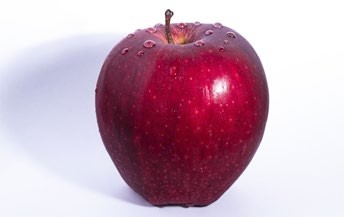 плоды яблони крупного диаметра (8-12 см)шт335.природный материал (плоды яблони на ветке)декоративные плоды яблони маленького диаметра (Яблоня Китайка Золотая Ранняя)шт536.природный материал (плоды)рябина красная\оранжеваяшт537.природный материал (стебли)стебли винограда девичьего (лоза), длина 50-100 смшт1038.РозаРоза гр пич лав или аналогшт.539.Роза боттел (ветка с плодами)Роза боттел отм сплендер или Роза боттел меджикал буллет или аналогшт.340.Роза кустовая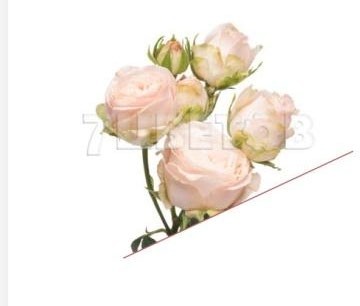 Роза Кустовая "Кейт Линн Кристал" или аналогшт.541.Роза одноголовая розовая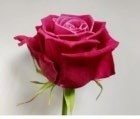 Роза одногол. Шангрила или аналогШт.542.Роза одноголовая сиреневая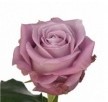 Роза одногол. Маритим или аналогШт.543.Салал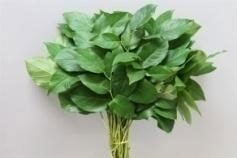 шт.544.Снежноягодник (ветки с плодами)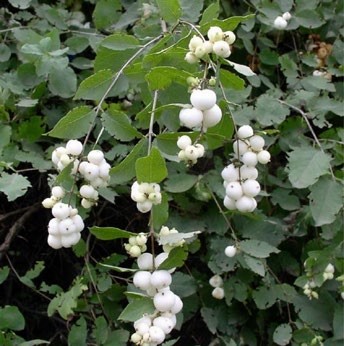 шт545.Фрезия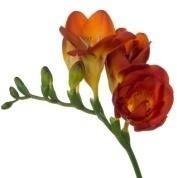 Фрезия эн ред пэшншт.546.Хризантема кустовая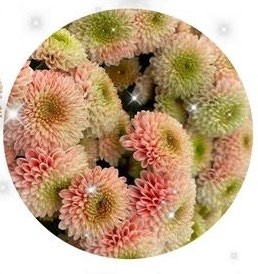 Хризантема кустовая сантини са эллисон краш. блинг кристмасшт.547.Хризантема кустовая зеленая сантини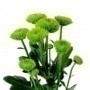 Хризантема кустовая сантини Филин грин или аналогШт.248.Эвкалипт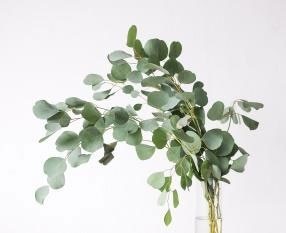 Эвкалипт популусшт.249.Эустома (лизиантус)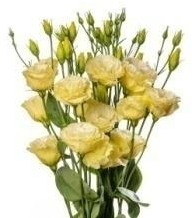 Эустома ду селеб еллоушт.5РАСХОДНЫЕ МАТЕРИАЛЫ НА 1 УЧАСТНИКА (студенты, специалисты)РАСХОДНЫЕ МАТЕРИАЛЫ НА 1 УЧАСТНИКА (студенты, специалисты)РАСХОДНЫЕ МАТЕРИАЛЫ НА 1 УЧАСТНИКА (студенты, специалисты)РАСХОДНЫЕ МАТЕРИАЛЫ НА 1 УЧАСТНИКА (студенты, специалисты)РАСХОДНЫЕ МАТЕРИАЛЫ НА 1 УЧАСТНИКА (студенты, специалисты)РАСХОДНЫЕ МАТЕРИАЛЫ НА 1 УЧАСТНИКА (студенты, специалисты)№ п/ пНаименованиеФото расходных материаловТехнические характеристики оборудования, инструментов и ссылка на сайт производителя, поставщикаЕд. измер енияНеобх одим ое кол- во1.Анкор скотчлента Oasis "ANCHOR", 12 мм х 50 мШт.12.БечевкаБечевка цвет натуральныйШт.13.Булавка декоративная с наконечникомБулавки корсажные, 6 х 65мм, цвет жемчужныйУп.14.Бумага упаковочная крафтБумага упаковочная крафт, водонепроницаемая, в рулонах, 40 гр/м2, 75 мУп.11.Бумажные полотенца (рулон)Полотенца бумажные Zewa 2-слойные 2 рулонаУп12.БусиныБусы (пластик), 8 мм., цвет нейтральный кремовый\персиковый, 145 грУп.13.Ваза(набор)"ЦИЛИНДР" Ваза/миска, 3 шт, прозрачное стекло, 1 ваза (высота 20 см, диам. 18 см), 1ваза (высота 15 см, диам. 14 см) и 1 миска (высота 9 см, диам. 22 см).Набор14.Гребень для декорирования 12*5см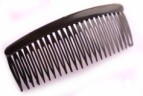 Гребень для декорирования 12*5см (прозрачный)Шт.15.Двух сторонний скотчскотч 25мм*10м двухсторонний, прозрачная клейкая основаШт.15.Иглы-гвоздикиИглы для закалывания "гвоздики" сталь в блистере 1700 ± 15 шт 100 г , длина 25 ммуп.16.КартонКоробка для переезда 60х40х40 см, картон без надписейШт.17.Клей для живых цветовКлей Оазис 50 мл.прозрачный в тубе.Шт.18.Лента декоративная,38ммх27,4 м, атлас (жемчужная)Шт.19.Лента полибаст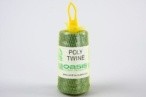 Лента полибаст, 500м., цвет зеленыйШт.1/210.Мусорный мешокМусорный пакет, особо прочный, 240 л, толщина 300 кмШт.36.ниткиНитки толщина не более, чем пряжа Ирис (150 м)шт.111.Перья декоративныеНабор перьев, цвет натуральныйУп17.ПленкаПленка прозрачная в рулоне 80см, 200гршт.112.ПробкаПодложка пробковая под ламинат и паркет, 3 мм; размер полотна 1м на 1мШт.113.Проволока "Бульонка" 0,3 мм х 75 г (золото)www.7flowers-decor.ruШт.18.Проволока алюминиевая бонсайнаЯ, золотоПроволока алюминиевая, 0,2смх5м, цвет золотоШт.19.Проволока алюминиевая плоская, золотоПроволока алюминиевая плоская 5x1мм, 2м/катушка, цвет золотоШт.114.Проволока в бумажной оплетке. Флористическая проволока в бумажной оплёткеШт.1/215.Проволока каленаяФлористическая проволока 1,2 мм., 60 см. каленая, цвет черныйУп.1/216.Проволока лак. на шпульке, 0.50ммх50м, 100г (зеленое яблоко)www.7flowers-decor.ruШт.117.Проволока метал.лакиров.,Проволока алюминиевая (бонсайная) каркасная 2мм х 24м сереброШт.118.Проволока на катушке, 0,3 ммх 75 г (серебро)www.7flowers-decor.ruШт.110.Проволока на шпульке, 0,5 мм (золото)Проволока декоративная на шпульке 0,5 цвет золотоhttps://market.yandex.ru/product--provoloka-dlia-biseropleteniia- d-0-5-mm-dlina-30-m-tsvet- zolotoi/Шт.119.Проволока обмоточная на дер. стержне "Шпулька" 0,6 мм х 100 г Черныйwww.7flowers-decor.ruШт.120.Проволока техническаяПроволока техническая 0.7Уп1/221.РафияРафия синтетическая натуральный цвет, 10 мм * 200мШт.122.Ротанг (рулонная бамбуковая штора)Ротанг, ротанг палочки цвет натуральный, натуральный, длина 60 - 100 смв 1 уп. 500 г (не менее 100 шт.)Уп123.СалфеткаСалфетка для уборки со стола из микрофибрыШт.111.Тейп-лента белаялента Oasis "Flower Tape", цвет белый, 12 мм х 27,5 мШт.112.Тейп-лента зеленаялента Oasis "Flower Tape", цвет зеленый, 12 мм х 27,5 мШт.113.Тейп-лента коричневаялента Oasis "Flower Tape", цвет коричневый, 12 мм х 27,5 мШт.124.Тканевые салфетки (рулон)Универсальные полотенца (тканевые салфетки) в рулоне 30 шт. 25*40смУп125.Хомут строительныйХомуты кабельные Экопласт 2.5х150 мм, 100 шт., цвет черныйШт.114.Хомут строительныйХомуты кабельные Экопласт 2.5х200 мм, 100 шт., цвет белыйШт.126.Чикен сетка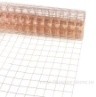 Сетка флористическая,350мм х 5м; Цвет : ЦинкШт.1/227.Шнур декоративный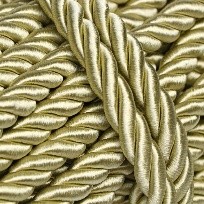 Шнур в бобине декоративный витой 5ммх10ярд, плетеный, цвет беж/золотоШт.128.шпажки30 см -30 шт.Уп.129.ФоамиаранФоамиран Медовый желтый, толщина 2 мм, лист 50х50 смШт.2Срезанные цветы (Студенты, Специалисты)Срезанные цветы (Студенты, Специалисты)Срезанные цветы (Студенты, Специалисты)Срезанные цветы (Студенты, Специалисты)Срезанные цветы (Студенты, Специалисты)Срезанные цветы (Студенты, Специалисты)1.АгапантуссинийШт.12.Альстромериякраснаяшт.53.АспарагусАспарагус фалкатусшт.54.Аспарагус плюмозусшт.35.Аспидистрашт.56.Берграсспучок17.ВероникаВероника клеадиана или аналогШт.58.Ветки березыДлина 50-70 смв 1 уп. 10 шт.уп.19.Ветки прямые корнусв 1 уп. 10 шт.уп.110.Вибурнум (ягоды)Вибурнум блу берри хиллшт.111.ГвоздикаГвоздика одноголовая грин трикс (селект грин болл)шт.512.ГвоздикаГвоздика селект персиковаяшт.513.Гвоздика кустоваяГвоздика кустовая фенси мунвельтшт.514.Гвоздика кустоваяГвоздика кустовая тр сувенир или аналогшт.52.Гербера пастаГербера пастини карпи или аналогШт.515.Гиперикумкрасныйшт.516.Гиперикумзеленыйшт.217.ГипсофилаГипсофила миллион старсшт.318.Злаки (сухоцвет): камыш или аналогДлина 90 смв 1 уп. 20 шт.уп.119.иглы сосны на ветке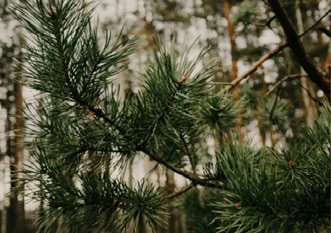 длина ветки не менее 50 смшт520.КлематисКлематис стар ривершт.521.Корилус натуральныйwww.7flowers.ruв 1 уп. 10 шт.Корилус натуральный или аналог (извитые ветки саликса)Уп.122.Краспедияшт.1023.ЛавандаЛаванда синяяпуч.1/324.ЛеукадендронЛеукадендрон красныйшт.325.ЛимониумЛимониум белтлардшт.226.листья кленапачка осенних листьев (объем не менее половины стандартного пакета- маечка)уп.127.НеринеНерине боудени весташт.23.Орнитогалум белыйсорт Арабикум или аналогШт.328.ПеннисетумПеннисетум рубрум или любой аналог злаковыхШт.1029.ПистацияПистация "Short" (Эквадор)шт.530.природный материал (листья)листья с опушением серебристого оттенка (цинерария\стахис)шт2031.природный материал (плоды яблони крупного размера)плоды яблони крупного диаметра (8-12 см)шт332.природный материал (плоды яблони на ветке)декоративные плоды яблони маленького диаметра (Яблоня Китайка Золотая Ранняя)шт533.природный материал (плоды)рябина красная\оранжеваяшт534.природный материал (стебли)стебли винограда девичьего (лоза), длина 50-100 смшт1035.РозаРоза гр пич лав или аналогшт.536.Роза боттел (ветка с плодами)Роза боттел отм сплендер или Роза боттел меджикал буллет или аналогшт.337.Роза кустоваяРоза Кустовая "Кейт Линн Кристал" или аналогшт.538.Роза одноголовая розоваяРоза одногол. Шангрила или аналогШт.739.Роза одноголовая сиреневаяРоза одногол. Маритим или аналогШт.740.Салалшт.1041.Снежноягодник (ветки с плодами)шт542.ФрезияФрезия эн ред пэшншт.1043.Хризантема кустоваяХризантема кустовая сантини са эллисон краш. блинг кристмасшт.544.Хризантема кустовая зеленая сантиниХризантема кустовая сантини Филин грин или аналогШт.545.ЭвкалиптЭвкалипт популусшт.1046.Эустома (лизиантус)Эустома ду селеб еллоушт.547.Фаленопсис мини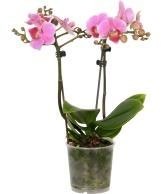 диаметр горшка 9 см, цвет зеленыйшт.148.Церопегия Вуда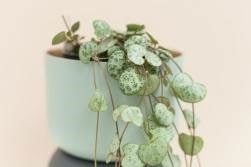 диаметр горшка 9 смшт.1РАСХОДНЫЕ МАТЕРИАЛЫ, ОБОРУДОВАНИЕ И ИНСТРУМЕНТЫ, КОТОРЫЕ УЧАСТНИКИ ДОЛЖНЫ ИМЕТЬ ПРИ СЕБЕРАСХОДНЫЕ МАТЕРИАЛЫ, ОБОРУДОВАНИЕ И ИНСТРУМЕНТЫ, КОТОРЫЕ УЧАСТНИКИ ДОЛЖНЫ ИМЕТЬ ПРИ СЕБЕРАСХОДНЫЕ МАТЕРИАЛЫ, ОБОРУДОВАНИЕ И ИНСТРУМЕНТЫ, КОТОРЫЕ УЧАСТНИКИ ДОЛЖНЫ ИМЕТЬ ПРИ СЕБЕРАСХОДНЫЕ МАТЕРИАЛЫ, ОБОРУДОВАНИЕ И ИНСТРУМЕНТЫ, КОТОРЫЕ УЧАСТНИКИ ДОЛЖНЫ ИМЕТЬ ПРИ СЕБЕРАСХОДНЫЕ МАТЕРИАЛЫ, ОБОРУДОВАНИЕ И ИНСТРУМЕНТЫ, КОТОРЫЕ УЧАСТНИКИ ДОЛЖНЫ ИМЕТЬ ПРИ СЕБЕРАСХОДНЫЕ МАТЕРИАЛЫ, ОБОРУДОВАНИЕ И ИНСТРУМЕНТЫ, КОТОРЫЕ УЧАСТНИКИ ДОЛЖНЫ ИМЕТЬ ПРИ СЕБЕ1.Секатор/ ножницы для подрезки растений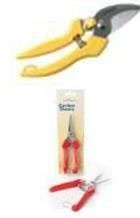 Секатор для подрезки растений (на усмотрение участника)Шт.1-22.Ножницы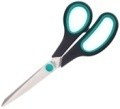 Ножницы (на усмотрение участника)Шт.1-2РАСХОДНЫЕ МАТЕРИАЛЫ И ОБОРУДОВАНИЕ, ЗАПРЕЩЕННЫЕ НА ПЛОЩАДКЕРАСХОДНЫЕ МАТЕРИАЛЫ И ОБОРУДОВАНИЕ, ЗАПРЕЩЕННЫЕ НА ПЛОЩАДКЕРАСХОДНЫЕ МАТЕРИАЛЫ И ОБОРУДОВАНИЕ, ЗАПРЕЩЕННЫЕ НА ПЛОЩАДКЕРАСХОДНЫЕ МАТЕРИАЛЫ И ОБОРУДОВАНИЕ, ЗАПРЕЩЕННЫЕ НА ПЛОЩАДКЕРАСХОДНЫЕ МАТЕРИАЛЫ И ОБОРУДОВАНИЕ, ЗАПРЕЩЕННЫЕ НА ПЛОЩАДКЕРАСХОДНЫЕ МАТЕРИАЛЫ И ОБОРУДОВАНИЕ, ЗАПРЕЩЕННЫЕ НА ПЛОЩАДКЕНе разрешается приносить и использовать заранее приготовленный живой материал (цветы, зелень), а так же любой расходный материал (искусственные цветы, природные материалы, аксессуары).Не разрешается приносить и использовать заранее приготовленный живой материал (цветы, зелень), а так же любой расходный материал (искусственные цветы, природные материалы, аксессуары).Не разрешается приносить и использовать заранее приготовленный живой материал (цветы, зелень), а так же любой расходный материал (искусственные цветы, природные материалы, аксессуары).Не разрешается приносить и использовать заранее приготовленный живой материал (цветы, зелень), а так же любой расходный материал (искусственные цветы, природные материалы, аксессуары).Не разрешается приносить и использовать заранее приготовленный живой материал (цветы, зелень), а так же любой расходный материал (искусственные цветы, природные материалы, аксессуары).Не разрешается использование заранее приготовленных домашних заготовокНе разрешается использование заранее приготовленных домашних заготовокНе разрешается использование заранее приготовленных домашних заготовокНе разрешается использование заранее приготовленных домашних заготовокНе разрешается использование заранее приготовленных домашних заготовокДОПОЛНИТЕЛЬНОЕ ОБОРУДОВАНИЕ, ИНСТРУМЕНТЫ КОТОРОЕ МОЖЕТПРИВЕЗТИ С СОБОЙ УЧАСТНИК (при необходимости)ДОПОЛНИТЕЛЬНОЕ ОБОРУДОВАНИЕ, ИНСТРУМЕНТЫ КОТОРОЕ МОЖЕТПРИВЕЗТИ С СОБОЙ УЧАСТНИК (при необходимости)ДОПОЛНИТЕЛЬНОЕ ОБОРУДОВАНИЕ, ИНСТРУМЕНТЫ КОТОРОЕ МОЖЕТПРИВЕЗТИ С СОБОЙ УЧАСТНИК (при необходимости)ДОПОЛНИТЕЛЬНОЕ ОБОРУДОВАНИЕ, ИНСТРУМЕНТЫ КОТОРОЕ МОЖЕТПРИВЕЗТИ С СОБОЙ УЧАСТНИК (при необходимости)ДОПОЛНИТЕЛЬНОЕ ОБОРУДОВАНИЕ, ИНСТРУМЕНТЫ КОТОРОЕ МОЖЕТПРИВЕЗТИ С СОБОЙ УЧАСТНИК (при необходимости)ДОПОЛНИТЕЛЬНОЕ ОБОРУДОВАНИЕ, ИНСТРУМЕНТЫ КОТОРОЕ МОЖЕТПРИВЕЗТИ С СОБОЙ УЧАСТНИК (при необходимости)№ п/ пНаименованиеНаименование оборудования или инструмента, или мебелиТехнические характеристики оборудования, инструментов и ссылка на сайт производителя, поставщикаЕд. измер енияНеобх одим ое кол- во1.Коробка с инструментами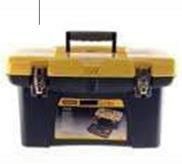 приблизительный размер: 250 мм x 600 мм x 250 ммШт.12.Флористически й нож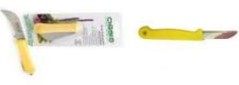 Нож флористический OASISШт.1-23.Флористические ножницы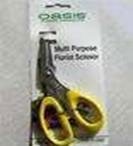 Ножницы флористические OASISШт.1-24.Плоскогубцы/кр углогубцы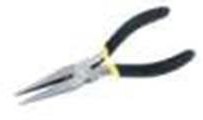 Плоскогубцы радиотехнические (длинногубцы)Шт.1-25.Степлер + скрепки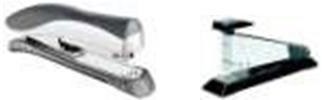 Степлер металлическийШт.1-26.Шило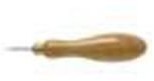 шило швейноеШт.17.Клеевой пистолет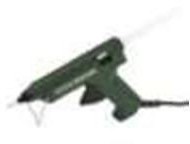 Напряжение (В): 220 подставка для установки в горизонтальном положении эргономичный рычаг подачиШт.18.Клей-карандаш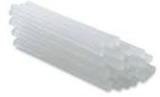 (40 штук в упаковке)Шт.19.Цветовой круг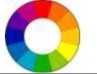 Цветовой круг на бумажной основеШт.110.Рулетка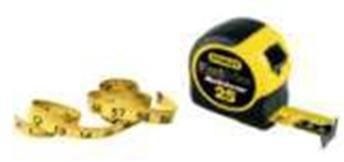 рулетка 5 мШт.111.Пинцет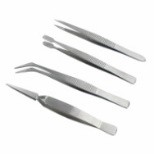 Пинцет металлическийШт.1-212.Бокорезы- кусачки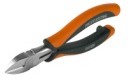 Профессиональные бокорезы Inforce, Oasis подходящего размера или аналогиШт.1-213.Наполнитель для пробирок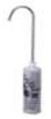 флакон для заполнения пробирок. Материал: пластик. Объем: 0,5. Бутыль прозрачныйШт.114.Перчатка для очистки стебля от шипов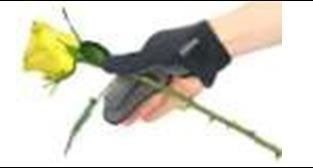 Очиститель шиповШт.115.Дрель- шуруповерт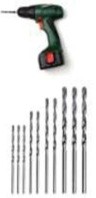 Дрель-шуруповертСверла для дрели (только стандартные), как на изображенииШт.11-1016.кензан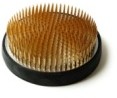 Круглый диаметр 50-80 мм Кензан является исключительно инструментом, не может быть частью готового дизайнаШт.1-217.Иголка нитки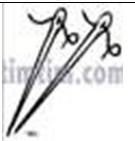 Швейные иголкиНиткиШт.1-218.Леска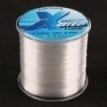 Леска капроноваяШт.119.Сетевой адаптер/ переходник электрический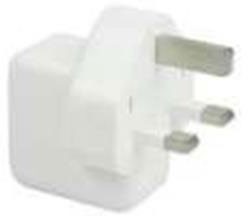 Сетевой адаптер / переходник электрическийШт.1-220.Профессиональ ная одежда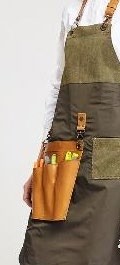 Профессиональная одежда для флористов (фартук с карманами, пояс для инструментов)шт.1БОРУДОВАНИЕ НА 1-ГО ЭКСПЕРТА (при необходимости)БОРУДОВАНИЕ НА 1-ГО ЭКСПЕРТА (при необходимости)БОРУДОВАНИЕ НА 1-ГО ЭКСПЕРТА (при необходимости)БОРУДОВАНИЕ НА 1-ГО ЭКСПЕРТА (при необходимости)БОРУДОВАНИЕ НА 1-ГО ЭКСПЕРТА (при необходимости)БОРУДОВАНИЕ НА 1-ГО ЭКСПЕРТА (при необходимости)В данном пункте необходимо указать оборудование, ПО, мебель, инструментов для экспертовВ данном пункте необходимо указать оборудование, ПО, мебель, инструментов для экспертовВ данном пункте необходимо указать оборудование, ПО, мебель, инструментов для экспертовВ данном пункте необходимо указать оборудование, ПО, мебель, инструментов для экспертовВ данном пункте необходимо указать оборудование, ПО, мебель, инструментов для экспертовВ данном пункте необходимо указать оборудование, ПО, мебель, инструментов для экспертов№п/ пНаименованиеФото необходимого оборудования или инструмента, или мебелиТехнические характеристики оборудования, инструментов и ссылка на сайт производителя, поставщикаЕд. измер енияНеобх одим ое кол- во1.Стол 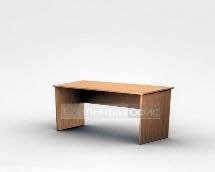 1400х600х750шт.12.Стул 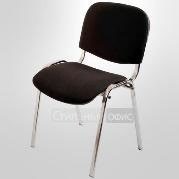 Размеры: 55х80шт.13.Стеллаж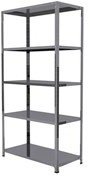 Или аналогМатериал изготовления: Металл 2000x1000x400шт.2/54.Розетка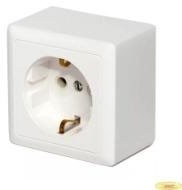 Розетка 16А 250В с заземлением с/у белаяшт.2/55.Удлинитель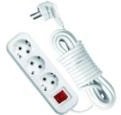 3 м, 5 гнездшт.2/56.Мусорная корзина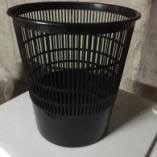 Корзина 18 л. сетчатая, чернаяшт2/57.Вешалка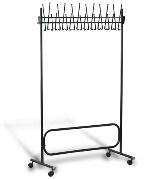 Вешалка - штанга на колесах с крючкамишт1/5РАСХОДНЫЕ МАТЕРИАЛЫ НА 1 Эксперта (при необходимости)РАСХОДНЫЕ МАТЕРИАЛЫ НА 1 Эксперта (при необходимости)РАСХОДНЫЕ МАТЕРИАЛЫ НА 1 Эксперта (при необходимости)РАСХОДНЫЕ МАТЕРИАЛЫ НА 1 Эксперта (при необходимости)РАСХОДНЫЕ МАТЕРИАЛЫ НА 1 Эксперта (при необходимости)РАСХОДНЫЕ МАТЕРИАЛЫ НА 1 Эксперта (при необходимости)№п/ пНаименованиеФото расходных материаловТехнические характеристики оборудования, инструментов и ссылка на сайт производителя, поставщикаЕд. измер енияНеобх одимо е кол- во1.Бумага А4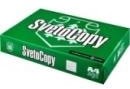 Бумага для офисной техники SvetoCopy (A4, 80 г/кв.м)Пачка 500листо в1/52.Скотч малярный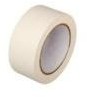 Клейкая лента малярная белая 48 мм х 50 м (легко удаляемая)М1/53.Ручка шариковая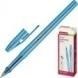 Ручка шариковая AttacheSlim синяя (толщина линии 0.5 мм)Шт.14.Скрепки канцелярские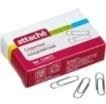 Скрепки Attache металлические оцинкованные 28 мм (100 штук в упаковке)Упак.1/55.Планшет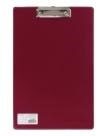 Доска-планшет BRAUBERG«Comfort», с верхним прижимом, А4, 23?35 см, картон/ПВХШт.16.Ножницы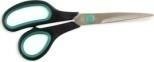 Ножницы Attache 195 мм с пластиковыми прорезиненными анатомическими ручками бирюзового/черного цветаШт.2/57.Скотч двусторонний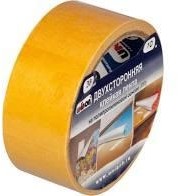 Двусторонняя клейкая лента UNIBOB 38 мм х 10 мшт1/58.Скотч прозрачный на диспенсере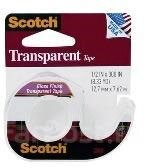 Скотч 12,7мм*7,62м Scotch "Transparent", прозрач., мини- диспенсершт2/59.Степлер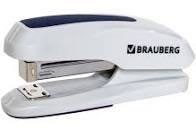 Степлер №24/6 до 30 листов, скобышт2/510.Скобы для степлера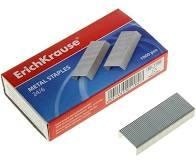 Скобы для степлера №24/6, 1000 шт в уп.шт2/511.ФайлыА4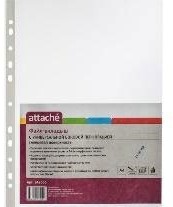 Файл вкладыш гладкий прозрачный 40 мкмуп112.Маркер черный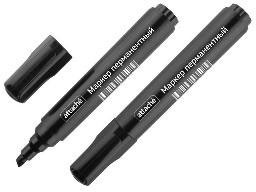 Маркер перманентный черный, толщина линии 3- 5мм. Attacheшт.213.Нож канцелярский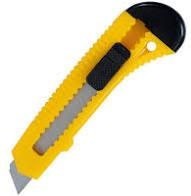 Нож канцелярский Deli 18 мм фиксатор усиленныйшт.214.Папка с кольцами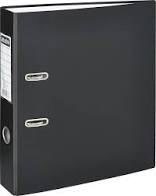 Папка-регистратор Attache Economy, А4, 75 мм, черныйшт.215.Свисток судейский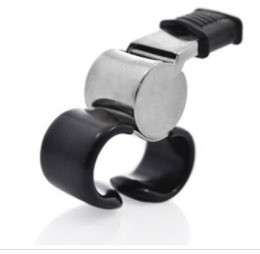 Свисток судейский1СКЛАДСКЛАДСКЛАДСКЛАДСКЛАДСКЛАД1.Холодильная камера для цветов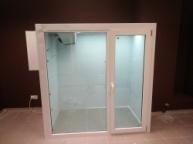 Холодильная камера для цветов 1-F:Длина – 4-5 м. Ширина - 1.09 м. Высота - 1.79 м.шт.12.РозеткаРозетка 16А 250В с заземлением с/у белаяшт.23.Стеллаж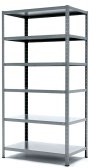 Стеллаж Практик (1000 кг) 3000х1000х600 6 полокшт.44.Удлинитель3 м, 5 гнездшт.15.Стол офисный1400х600х750шт.26.Стул посетителя офисныйРазмеры: 55х80шт.57.Мусорная корзинаКорзина 18 л. сетчатая, чернаяшт18.ВешалкаВешалка - штанга на колесах с крючкамишт19.Тележка евро тролль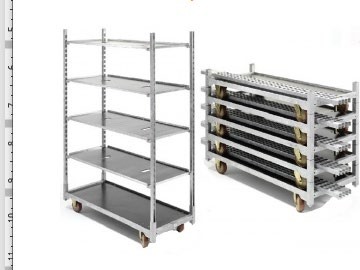 Тролль в комплект. Основание на колесах 4 стойки 1900 мм;шт2ОБЩАЯ ИНФРАСТРУКТУРА КОНКУРСНОЙ ПЛОЩАДКИ (при необходимости)ОБЩАЯ ИНФРАСТРУКТУРА КОНКУРСНОЙ ПЛОЩАДКИ (при необходимости)ОБЩАЯ ИНФРАСТРУКТУРА КОНКУРСНОЙ ПЛОЩАДКИ (при необходимости)ОБЩАЯ ИНФРАСТРУКТУРА КОНКУРСНОЙ ПЛОЩАДКИ (при необходимости)ОБЩАЯ ИНФРАСТРУКТУРА КОНКУРСНОЙ ПЛОЩАДКИ (при необходимости)ОБЩАЯ ИНФРАСТРУКТУРА КОНКУРСНОЙ ПЛОЩАДКИ (при необходимости)№п/ пНаименованиеФото необходимого оборудования, средства индивидуальн ой защитыТехнические характеристики оборудования, инструментов и ссылка на сайт производителя, поставщикаЕд. измер енияНеобх одим ое кол- во1.Порошковый огнетушитель ОП- 4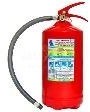 Класс В - 55 В Класс А - 2 Ашт.22.Компьютер, монитор ASUS M32AD < 90PD00U3-M11870> i7 4790S / 16 / 2TbSSHD / DVD- RW / GTX750 /WiFi / BT / Win8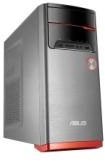 http://www.nix.ru/autocatalog/a sus_computers/ASUS-M32AD- 90PD00U3-M11870-i7-4790S-16-2TbSSHD-DVD-RW- GTX750-WiFi-BT-Win8_211170.htmlшт.23.МФУ Canoni- SENSYSMF8550Cdn (A4, 20 стр / мин, 512Mb, цветное лазерное МФУ, факс, DADF, двустор. печать, USB 2.0, сетевой)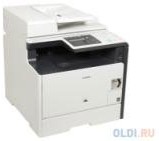 МФУ Canon i-SENSYS MF8550Cdnшт.14.Экран для проектораЭкран для проектора 100"4:3 205/150см на штативешт15.Проектор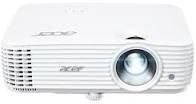 Проектор Acer Projector U5313W (DLP, 2700 люмен, 1000:1шт16.Часы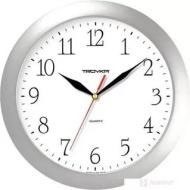 настенные часы кварцевые, тип индикации - цифры, отметки, форма круг, цвет белыйшт.27.Раковина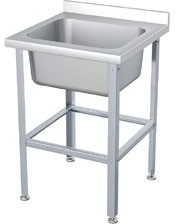 Ванна 1-о секц. ВМП-9-1 котломойка, каркас крашенГабаритные размеры, мм 1002х904х901Размеры ванны 800х800х500шт.28.Смеситель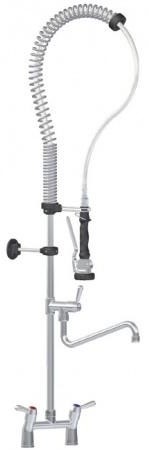 Смеситель RUBINETTERIE DEL FRIULI Mixer tap B+shower Aшт.49.Фильтр для раковины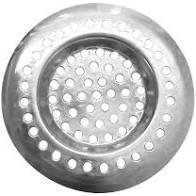 Сетка для раковины Fackelmann, 6.5 см х 6.5 смшт.410.Аптечка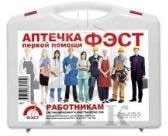 http://ppt.ru/forms/ot/aptechka- 169n(дополнительно пластырь-50 шт перекись водорода-5 шт, спрей от ожогов-1 шт,, хлоргексидин-5 шт)шт.211.Стол для презентации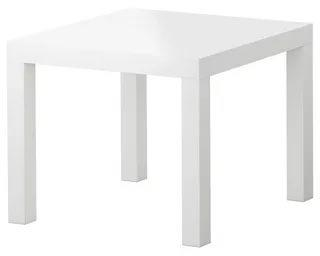 Стол (белый 50*50) ИКЕАшт.20КОМНАТА УЧАСТНИКОВ (при необходимости)КОМНАТА УЧАСТНИКОВ (при необходимости)КОМНАТА УЧАСТНИКОВ (при необходимости)КОМНАТА УЧАСТНИКОВ (при необходимости)КОМНАТА УЧАСТНИКОВ (при необходимости)КОМНАТА УЧАСТНИКОВ (при необходимости)№п/ пНаименованиеФото необходимого оборудования или инструмента, или мебели, или расходных материаловТехнические характеристики оборудования, инструментов и ссылка на сайт производителя, поставщикаЕд. измер енияНеобх одимо е кол- воСтол офисный1400х600х750шт.6Стул посетителя офисныйРазмеры: 55х80шт.1010Мусорная корзинаКорзина 18 л. сетчатая, чернаяшт.2/102/10Кулер для воды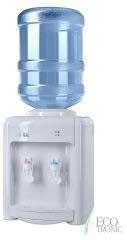 Кулер напольный с охлаждением и подогревом водышт.11РозеткаРозетка 16А 250В с заземлением с/у белаяшт.22Удлинитель3 м, 5 гнездшт.11Шкаф металлический для хранения сумок запираемый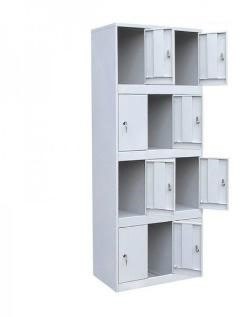 не менее 15 запираемых ящиков (ШхГхВ) 400х500х500шт.11ВешалкаВешалка - штанга на колесах с крючкамишт11ДОПОЛНИТЕЛЬНЫЕ ТРЕБОВАНИЯ К ПЛОЩАДКЕ/КОММЕНТАРИИДОПОЛНИТЕЛЬНЫЕ ТРЕБОВАНИЯ К ПЛОЩАДКЕ/КОММЕНТАРИИДОПОЛНИТЕЛЬНЫЕ ТРЕБОВАНИЯ К ПЛОЩАДКЕ/КОММЕНТАРИИДОПОЛНИТЕЛЬНЫЕ ТРЕБОВАНИЯ К ПЛОЩАДКЕ/КОММЕНТАРИИДОПОЛНИТЕЛЬНЫЕ ТРЕБОВАНИЯ К ПЛОЩАДКЕ/КОММЕНТАРИИДОПОЛНИТЕЛЬНЫЕ ТРЕБОВАНИЯ К ПЛОЩАДКЕ/КОММЕНТАРИИДОПОЛНИТЕЛЬНЫЕ ТРЕБОВАНИЯ К ПЛОЩАДКЕ/КОММЕНТАРИИ№п/ пНаименованиеНаименование необходимого оборудования или инструмента, или мебелиТехнические характеристики оборудования, инструментов и ссылка на сайт производителя, поставщикаЕд. измер енияНеобх одимо е кол- воНеобх одимо е кол- во1.Кулер для водыКулер напольный с охлаждением и подогревом водышт.21.Кулер для водыКулер напольный с охлаждением и подогревом водышт.2.Подключение компьютера к интернету3.Подключение к ХВС4.Информационная стенаИнформационная стена, высота 2500мм, длина 1000ммшт.15.ОграждениеОграждение, высота 1000мм, длина 1000мм - перед каждым рабочим местом конкурсантаПлощадь, м.кв.Ширина прохода между рабочими местами, м.Специализированное оборудование, количество.*Рабочее место участника с нарушением слуха3000х19001,5 мДля участников с нарушением слуха необходимо предусмотреть:а) наличие звукоусиливающей аппаратуры, акустической системы, информационной индукционной системы, наличие индивидуальных наушников;б) наличие на площадке переводчика русского жестового языка (сурдопереводчика);в) оформление конкурсного задания в доступнойтекстовой информации.Рабочее место участника с нарушением зрения3000х19001,5 мДля участников с нарушением зрения необходимо:а) текстовое описание конкурсного задания в плоскопечатном виде с крупным размером шрифта, учитывающим состояние зрительного анализатора участника с остаточным зрением (в формате Microsoft Word не менее 16-18 пт), дублированного рельефно точечным шрифтом Брайля (при необходимости);лупа с подсветкой для слабовидящих; электронная лупа;б) для рабочего места, предполагающего работу на компьютере - оснащение специальным компьютерным оборудованием и оргтехникой:видеоувеличитель;программы экранного доступа NVDA и JAWS18 (при необходимости);брайлевский дисплей (при необходимости);в) для рабочего места участника с нарушением зрения, имеющего собаку-проводника, необходимо предусмотреть место для собаки-проводника;г) оснащение (оборудование) специального рабочего места тифлотехническими ориентирами и устройствами, с возможностью использования крупного рельефно-контрастного шрифта и шрифта Брайля, акустическими навигационными средствами, обеспечивающими беспрепятственное нахождение инвалидом по зрению - слепого своего рабочего места и выполнение трудовых функций;д) индивидуальное равномерное освещение неменее 300 люкс.Рабочее место участника с нарушением ОДА3000х19001,5 мОснащение (оборудование) специального рабочего места оборудованием, обеспечивающим реализацию эргономических принципов:а) увеличение размера зоны на одно место с учетом подъезда и разворота кресла-коляски, увеличения ширины прохода между рядами верстаков;б) для участников, передвигающихся в кресле- коляске, необходимо выделить 1 - 2 первых рабочих места в ряду у дверного проема;в) оснащение (оборудование) специального рабочего места специальными механизмами и устройствами, позволяющими изменять высоту и наклон рабочей поверхности, положение сиденья рабочего стула по высоте и наклону, угол наклона спинки рабочего стула, оснащение специальным сиденьем, обеспечивающим компенсацию усилияпри вставании.Рабочее место участника с соматическими заболеваниями3000х19001,5 мСпециальные требования к условиям труда инвалидов вследствие заболеваний сердечно- сосудистой системы, а также инвалидов вследствие других соматических заболеваний, предусматривают отсутствие:а) вредных химических веществ, включая аллергены, канцерогены, оксиды металлов, аэрозоли преимущественно фиброгенного действия;б) тепловых излучений; локальной вибрации, электромагнитных излучений, ультрафиолетовой радиации на площадке;в) превышения уровня шума на рабочих местах; г) нарушений уровня освещенности,соответствующей действующим нормативам.Необходимо обеспечить наличие столов с регулируемыми высотой и углом наклона поверхности; стульев (кресел) с регулируемыми высотой сиденья и положением спинки (всоответствии со спецификой заболевания).Рабочее место участника с ментальными нарушениями3000х19001,5 мСпециальные требования к условиям труда инвалидов, имеющих нервно-психические заболевания:а) создание оптимальных и допустимых санитарно-гигиенических условий производственной среды, в том числе: температура воздуха в холодный период года при легкой работе- 21 - 24 °C; при средней тяжести работ - 17 - 20 °C; влажность воздуха в холодный и теплый периоды года 40 - 60 %; отсутствие вредных веществ: аллергенов, канцерогенов, аэрозолей, металлов, оксидов металлов;б) электромагнитное излучение - не выше ПДУ; шум - не выше ПДУ (до 81 дБА); отсутствие локальной и общей вибрации; отсутствие продуктов и препаратов, содержащих живые клетки и споры микроорганизмов, белковые препараты;в) оборудование (технические устройства) должны быть безопасны и комфортны в использовании (устойчивые конструкции, прочная установка и фиксация, простой способ пользования без сложных систем включения и выключения, с автоматическим выключением при неполадках; расстановка и расположение, не создающие помех для подхода, пользования и передвижения; расширенные расстояния между столами, мебелью; не должна затрудняющая доступность устройств; исключение острых выступов, углов, ранящих поверхностей, выступающих крепежных деталей).Наименование инструментаНаименование инструментаиспользует самостоятельноиспользует под наблюдением эксперта или назначенного ответственного лица старше 18 лет:Флористический ножДрель-шуруповертСверла для дрели (только стандартные 1-10)НожницыКлеевой пистолетБокорезы/кусачкиСетевой адаптер / переходник электрическийПлоскогубцы/круглогубцыСекатор/ ножницы для подрезки растенийСтеплерМерная рулеткаНаполнитель для пробирокШилоПерчатка для очистки стебля от шиповНаименование оборудованияНаименование оборудованияиспользует самостоятельновыполняет конкурсное задание совместно с экспертом или назначенным лицом старше 18 лет:стол металлическийстеллажкуб презентационный 60х60х60куб презентационный 50x50х50холодильная камераНаименование инструмента или оборудованияПравила подготовки к выполнению конкурсного заданияСекаторубедиться в исправности инструмента. Секатор должен быть хорошо и правильно заточен;необходимо проверить наличие стопорного кольца или защёлки, крепление не должно быть ослаблено.Шуруповерт (дрель)убедиться, что условия работы соответствуют требованиям данного оборудования. Соблюдайте особую осторожность при работе в зоне электрической проводки;перед началом использования зарядного устройства убедиться, что параметры сети электропитания соответствуют указанным на маркировочной табличке устройства.удалить консервационную смазку с ее частей;наружные поверхности машины протереть насухо ветошью;после транспортировки в зимних условиях, перед включением выдержать машину при комнатной температуре до полного высыхания водяного конденсата;полностью зарядить аккумуляторную батарею.Зарядка аккумуляторной батареи:зарядка аккумуляторной батареи осуществляется с помощью зарядного устройства (ЗУ), входящего в комплект машины. Внимание! Использование способов зарядки, не предусмотренные для данного вида оборудования, может стать причиной поломки батареи или травмы пользователя;перед подключением ЗУ к сети электропитания необходимо убедиться, что параметры сети соответствуют указанным на маркировочной табличке ЗУ. Следует подключить зарядное устройство к сети;при установке батареи на зарядное устройство, на панели ЗУ загорается зеленая лампочка-индикатор, означающая что, что питание на ЗУ подано;при зарядке батареи загорается красная лампочка, а зеленая гаснет. По завершении процесса зарядки красная лампочка гаснет, а зеленая загорается;продолжительность зарядки батареи составляет 1-3 ч. - в зависимости от фактической ёмкости батареи;всегда необходимо заряжать батарею полностью. Неполная зарядка может привести к снижению её фактической мощности.Внимание! Не оставляйте аккумулятор в ЗУ после окончания зарядки.Эксплуатация шуруповертаЗАПРЕЩЕНА:при неисправном выключателе или его нечеткой работе; - при появлении дыма или запаха горящей изоляции;при возникновении повышенного шума, стука и вибрации;при разгерметизации корпуса батареи и вытекании из  неё электролитной массы.Наименование инструмента или оборудованияПравила подготовки к выполнению конкурсного заданияНож флористическийпри открывании и закрывании ножа лезвие должно быть направлено в сторону от корпуса работающего. При закрывании ножа его берут большими и указательными пальцами около шарнирной оси и тыльными сторонами ладоней надавливают на обушок клинка и ручку со стороны пружины. Остальные пальцы рук должны быть слегка согнутыми, не перекрывать паз в ручке и не находиться на линии движения лезвия;в закрытом состоянии лезвия ножа, не должны выступать за контуры закрывающих их частей;очистку и протирку клинков нужно проводить движениями от обушка к лезвию, а не наоборот;- запрещается играть с ножом, подносить его к лицу.Ножницыпроверить насколько остро и правильно заточены ножницы;проверить крепления ножниц;запрещено	использовать	ножницы	с	ослабленным механизмом;проверить все части ножниц на отсутствие повреждений.Шило- проверить целостность инструмента.Клеевой пистолетперед включением необходимо убедиться в отсутствии повреждений на корпусе пистолета и шнуре;удалить оставшийся на сопле старый затвердевший клей;включенный пистолет устанавливается на ровную устойчивую поверхность, под него подкладывается лист бумаги, а под сопло фольга для сбора стекающего клея.Плоскогубцы/ круглогубцы- проверить плоскогубцы (круглогубцы) на наличие повреждений (выбоины, сколы) на рабочих поверхностях; - заусенцев и сколов на боковых гранях в местах зажима их рукой; - заусенцев и трещин на поверхности ручек; - поверхность должна быть гладкой.Бокорезы/ кусачки- проверить бокорезы (кусачки) на наличие повреждений (выбоины, сколы) на рабочих поверхностях; - заусенцев и сколов на боковых гранях в местах зажима их рукой; - заусенцев и трещин на поверхности ручек; - поверхность должна быть гладкой.Степлер- проверить наличие, исправность и целостность всех деталей изделия.Вазы, кашпо, пробирки- проверить целостность сосудов и предметов из стекла и керамики.Наименование инструмента/ оборудованияТребования безопасностиСекаторрасполагать их на столе острым концом от себя;секатор нельзя оставлять открытым даже при кратковременных перерывах в работе;при резке цветов секатором рекомендуется одной рукой держаться за верхнюю часть побегов, а другой – производить срезку; нельзя держать отрезаемый секатором материал непосредственно у линии среза, т.к. это может привести к травме рук;использовать только остро и правильно заточенный инструмент; Запрещается: размахивать или отбрасывать срезаемый материал в сторону, т.к. это может привести к травмам находящихся рядом участников; подрезать цветы и другие материалы необходимо внимательно, т.к. секатором можно нанести себе травму рук; при любых перерывах секатор должен быть закрыт и положен в инструментальную коробку;не ронять секатор, т.к. это может привести к травме ног.ШуруповертПри эксплуатации аккумуляторной машины ЗАПРЕЩАЕТСЯ:использовать машину не по назначению, установленному для данного оборудования;пользоваться машиной при наличии механических повреждений на её поверхности, а также на аккумуляторной батарее или сверлильном патроне;использовать инструмент с рабочими размерами, превышающими установленные в Инфраструктурном листе;перегружать машину, прилагая чрезмерное (вызывающее значительное падение оборотов шпинделя) усилие к рабочему инструменту во время работы, так как это ведет к преждевременному выходу из строя электродвигателя и аккумуляторной батареи.Необходимо:избегать длительной непрерывной работы машины;не допускать механических повреждений, ударов, падений шуруповерта (дрели) и т.п.;оберегать машину от воздействия внешних источников тепла или химически активных веществ, а также от попадания жидкостей и посторонних твёрдых предметов внутрь машины;обеспечить эффективное охлаждение машины и отвод продуктов обработки из зоны сверления;следить за состоянием сверла и нагревом электродвигателя.По окончании использования:очистить шуруповерт (дрель) и дополнительные принадлежности от грязи;при длительных перерывах в использовании патрон и шпиндель покрыть слоем консервационной смазки, аккумуляторную батарею снять с машины.Наименование инструмента/ оборудованияТребования безопасностиНож флористическийпри открывании и закрывании ножа лезвие должно быть направлено в сторону от корпуса работающего. При закрывании ножа его берут большими и указательными пальцами около шарнирной оси и тыльными сторонами ладоней надавливают на обушок клинка и ручку со стороны пружины. Остальные пальцы рук должны быть слегка согнутыми, не перекрывать паз в ручке и не находиться на линии движения лезвия;нож нельзя оставлять открытыми даже при кратковременных перерывах в работе;использовать только остро и правильно заточенный нож;при использовании ножа нужно занимать такую позу, чтобы ни одна часть тела не находилась на линии движения лезвия;при срезке тонких пружинящих ветвей ножом левая рука обрезчика должна находиться непосредственно под линией среза и создавать жесткий упор.Ножницыпользоваться ножницами только на своем рабочем месте;следить за движением лезвий во время использования;передавать ручками от себя, располагать их на столе острым концом от себя;запрещается играть с ножницами, подносить ножницы к лицу. Ножницы необходимо хранить в определённом положении и месте (в коробке, в подставке, в футляре);передавать и переносить ножницы нужнотолько в закрытом виде (с сомкнутыми лезвиями), держа их за рабочую поверхность кольцами вперед;класть ножницы на рабочую поверхность можно только с сомкнутыми лезвиями остриями от себя;запрещено оставлять ножницыв раскрытом виде;-во время резания необходимо следить, чтобы пальцы руки, удерживающей разрезаемый материал, не оказались между лезвий ножниц;класть ножницы на стол нужно так, чтобы они не свешивались за край стола.Шилоиспользовать шило только на твердой поверхности; делая прокол, вращать ручку шила вправо и влево.при использовании шила быть внимательным! Не поранить руку, держащую прокалываемый материал;после работы убрать шило в коробку.Клеевой пистолетво время использования следует надевать одежду из плотных, прочных тканей, которые защитят от ожога при попадании разогретого клея;горячий клей, даже если плавится при низкой рабочей температуре, не должен попадать на живой растительный материал, иначе этот материал может сгореть;ни в коем случае нельзя прикасаться руками к металлическому носику термопистолета;длинные волосы необходимо убрать, украшения снять;сопло пистолета всегда было повернуто в противоположную от участника сторону.Внимание! Попадание горячего клея на кожу или одежду вызывает сильные ожоги. При попадании горячего клея на кожу следует немедленно опустить руку в холодную воду и только тогда удалить застывший клей! Запрещено счищать не застывший клей с кожи без охлаждения! Это может привести к серьезной травме кожных покровов!Наименование инструмента/ оборудованияТребования безопасностиПлоскогубцы/ круглогубцыиспользовать плоскогубцы (круглогубцы) необходимо в соответствии с их назначением;после окончания использования убрать со стола в тулбокс.Бокорезы/ кусачкииспользовать бокорезы (кусачки) необходимо в соответствии с их назначением;после окончания использования убрать со стола в тулбокс.Степлерпри использовании степлеранеобходимо, быть предельно внимательным;не подставляйте пальцы под скобы;при замене скоб следите за тем, чтобы они не вытолкнулись из паза пружиной;испорченные скобы не оставлять на рабочей поверхности стола;следите за тем, чтобы степлер не падал со стола;после завершения использования следует положить степлер в тулбокс.Вазы,	кашпо, пробиркипри использовании стеклянных ваз, прибирак из стекла соблюдать осторожность, не нажимать сильно пальцами на хрупкие стенки стеклянных ваз и пробирок во избежание порезов пальцев;запрещается поднимать стеклянные вазы (пустые или с водой) за края. Следует одной рукой держать вазу за дно, а другой поддерживать за бок;керамические кашпо следует перемещать осторожно, не подвергая повреждению.Аптечка первой медицинской помощи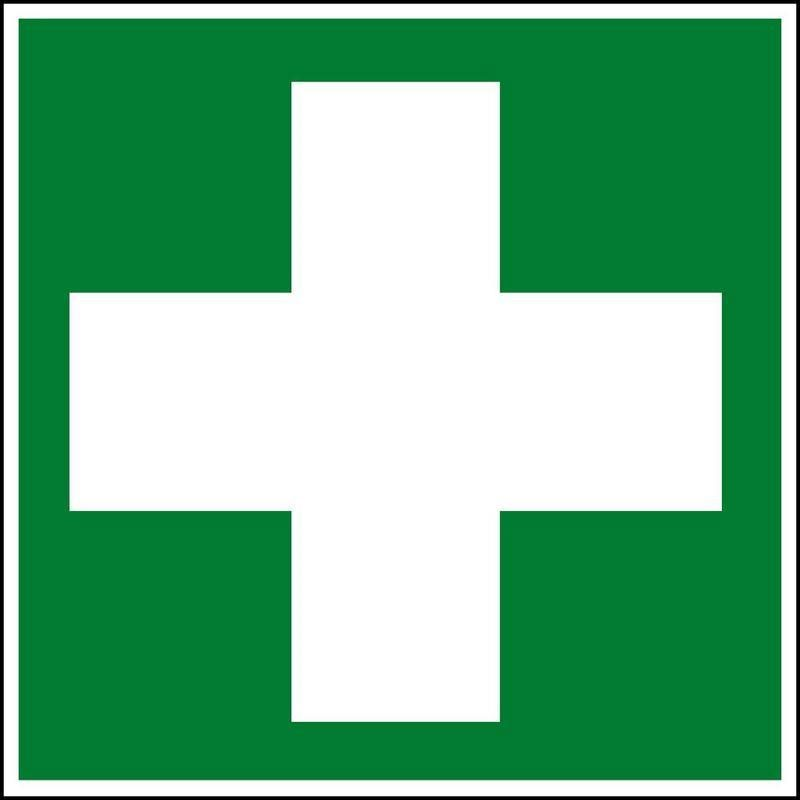 Огнетушитель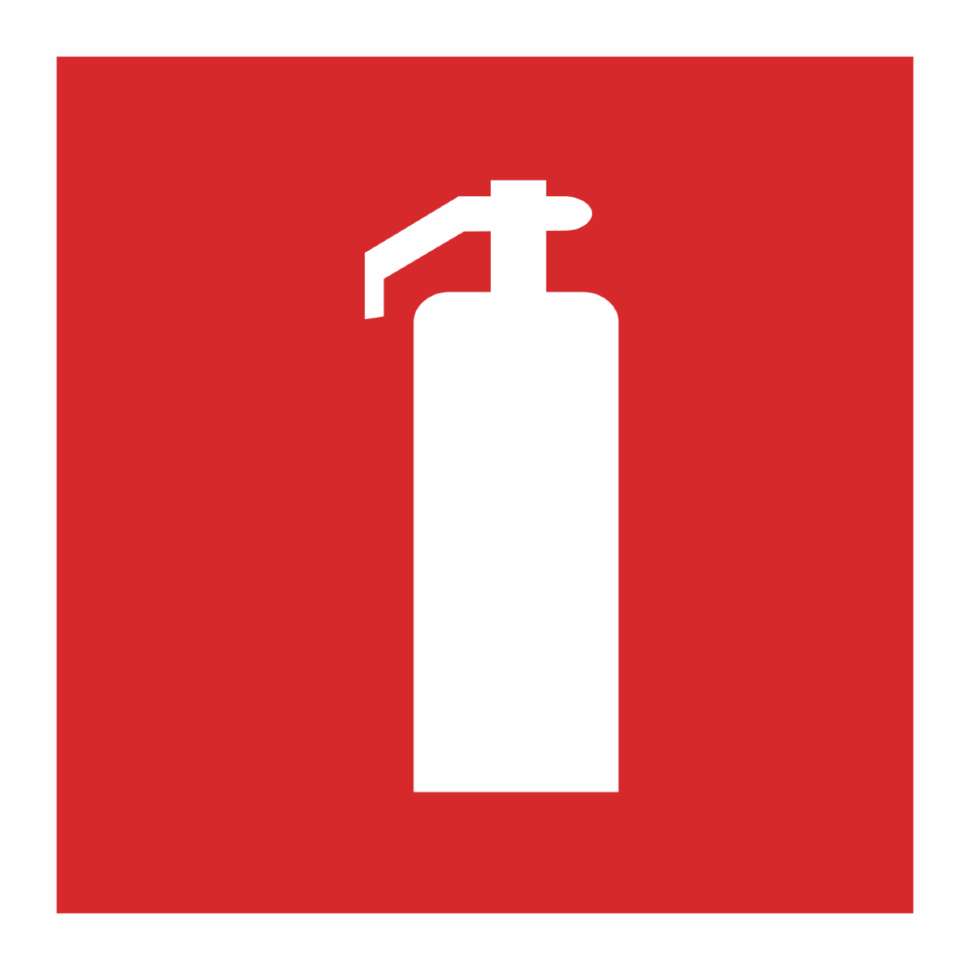 Направляющая стрелка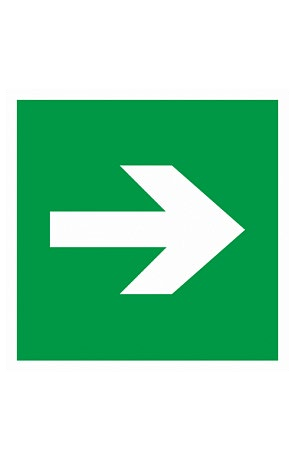 Направление к эвакуационному выходу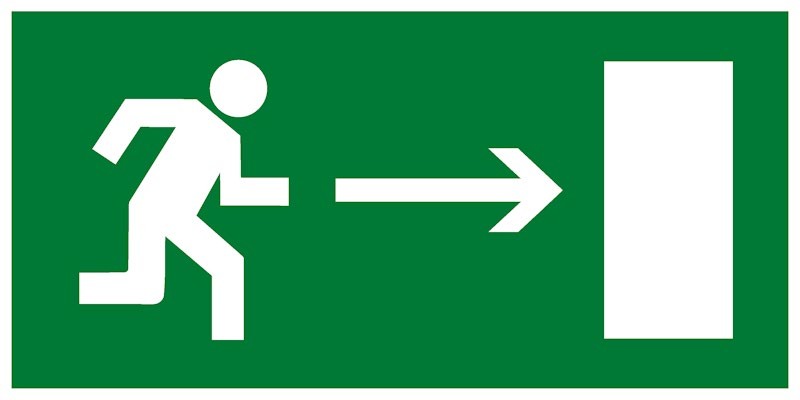 